Школа І-ІІІ ступенів № 282 Деснянського району міста КиєваТЕНДЕРНА ДОКУМЕНТАЦІЯна закупівлю за предметомкод ДК 021:2015 за ДК 021:2015: 39160000-1 - Шкільні меблі Процедура закупівлі – відкриті торги з особливостямиКиїв – 2024ДОДАТОК 1ПРОПОЗИЦІЯ (форма, яка подається Учасником на фірмовому бланку)         Ми, __________________________________________________________, надаємо свою пропозицію щодо участі у відкритих торгах на закупівлю ________________________________________________________________ згідно з вимогами тендерної документації.          Вивчивши тендерну документацію та вимоги, на виконання зазначеного вище, ми, уповноважені на підписання договору, маємо можливість та погоджуємося виконати вимоги Замовника та договору на умовах, зазначених цією пропозицією за наступними цінами:1. Ми погоджуємося дотримуватися умов цієї пропозиції протягом 90 днів з дати розкриття тендерних пропозицій. Наша тендерна пропозиція буде обов’язковою для нас до закінчення зазначеного строку.2. Ми зобов’язуємося підписати Договір із замовником не раніше ніж через 5 днів з дати оприлюднення повідомлення про намір укласти договір, але не пізніше ніж через 15 днів з дня прийняття рішення про намір укласти договір.Форма “ВІДОМОСТІ ПРО УЧАСНИКА”.Повна та скорочена назва учасника:______________________Статус учасника (виробник або надавач послуг або виконавець робіт, дилер, представник або ін.):_________________________________________Адреса (юридична і фактична): _____________________________________Код ЄДРПОУ/ІПН (реєстраційний номер облікової картки платника податків з Державного реєстру фізичних осіб – платників податків): _________________________________Телефон (факс): ________________________________________________________		Е-mail: ___________________________________________7. Реквізити банку/банків (номер рахунку (у разі наявності), найменування банку та код МФО), у якому (яких) обслуговується учасник: (у даному пункті зазначаються реквізити банку (банків) у якому (яких) обслуговується учасник (за яким будуть здійснюватися розрахунки за договором) 8. Дані про посадових осіб учасника: (учасник надає інформацію про посадових осіб, які відносяться до керівного складу та мають право на укладання договору з додаванням підтверджуючих документів (документів, що підтверджують правомочність на укладання договору), а також відповідальних осіб (у разі наявності) за фінансові, юридичні та інші напрямки діяльності, які пов’язані з процедурою здійснення закупівлі, постачанням, документальним супроводженням тощо).9. Учасник процедури закупівлі гарантує, що на момент розкриття тендерних пропозицій він не є банкрутом, стосовно нього не порушено справу про банкрутство і він не перебуває в стадії ліквідації, не узгоджує з цього приводу свої відносини з кредиторами, не призупинив свою діяльність та не перебуває у будь-якій подібній ситуації, технічні, якісні характеристики предмета закупівлі передбачають застосування заходів із захисту довкілля._____________________________________________________________________________(посада, прізвище, ініціали, підпис керівника, або уповноваженої особи, підприємства, організації, установи, або фізичної особи-підприємця)    М.П.“___”______________ 202_ р.Примітки:У разі наявності обмежень щодо укладання директором (іншою уповноваженою особою) підприємства договору на певну суму; обмежень на певний термін щодо укладання договору на суму меншу ніж передбачена статутом чи рішенням загальних зборів засновників; на певну сукупну суму кількох договорів та угод, необхідно надати копію документу засновників (або інших осіб) відповідно до положень статуту підприємства що підтверджує право директора (іншої уповноваженої особи) з урахуванням вище зазначених обмежень на укладання договору (для юридичних осіб) або надати копію рішення засновників (або інших осіб відповідно до положень статуту підприємства) яким надано право директору на укладання договору із замовником на умовах визначених цією тендерною документацією.Підпис завіряється печаткою (уразі її використання).ДОДАТОК № 2до тендерної документаціїКваліфікаційні критерії, вимоги та документи, які вимагаються для підтвердження відповідності пропозиції учасника кваліфікаційним критеріям та іншим вимогам замовникаДля участі у процедурі закупівлі учасники повинні відповідати кваліфікаційним критеріям та іншим вимогам наведеним у таблиці.Примітки:1. Усі документи повинні бути дійсними на момент розкриття тендерних пропозицій.2. Документи, які не передбачені нормативно-правовими актами для суб’єктів підприємницької діяльності та фізичних осіб, не подаються останнім в складі своєї тендерної пропозиції. У разі якщо учасник відповідно до норм законодавства не зобов’язаний складати один або декілька зі вказаних у цій тендерній документації документів, то такий учасник надає лист-роз’яснення в довільній формі в якому зазначає законодавчі підстави ненадання документів.3. Нерезиденти надають аналогічні документи відповідно до норм законодавства, що діє в країні, місцезнаходження нерезидента, якщо інше не передбачено тендерною документацією.4. У разі перенесення дати розкриття, зазначені документи залишаються чинними, якщо вони були дійсними на дату розкриття зазначену у оголошенні про проведення процедури закупівлі.ДОДАТОК № 3до тендерної документаціїІнформація  про необхідні технічні, якісні та кількісні характеристики предмета закупівліКількість,  технічні та якісні характеристики товару.Примітка: Дані технічні характеристики шкільних меблів визначені Замовником оскільки вони в повній мірі забезпечують можливість виконання покладених на замовника функцій та виконання завдань. Замовник визначав параметри для створення комфортного освітнього середовища в рамках бюджету закупівлі, а також враховуючи вимоги абзацу 2 частини 4 статті 14 Закону України «Про публічні закупівлі»: "У вимогах до предмета закупівлі, що містять посилання на конкретну торговельну марку чи фірму, патент, конструкцію або тип предмета закупівлі, джерело його походження або виробника, замовник може вказати, які аналоги та/або еквіваленти приймаються у пропозиціях учасників, тому розгляд аналогів не передбачено.Для підтвердження відповідності тендерної пропозиції учасника технічним, якісним кількісним та іншим вимогам до предмета закупівлі, встановленим замовником учасник разом із технічним описом повинен надати наступні документи Додатку 1, а саме:Повна копія сертифікату відповідності від акредитованої НААУ випробувальної лабораторії, виданого на ім’я виробника меблів (офіційного представника), яким підтверджується відповідність Товару, що пропонується учасником, діючим в Україні державним нормам та стандартам, зокрема ДСТУ ГОСТ 22046:2004, ДСТУ ГОСТ 16371:2016, ДСТУ prEN 1729-1:2004, ДСТУ ENV 1729-2:2004, ДСТУ ГОСТ 19917:2016, ГОСТ 11015-93, ГОСТ 11016-93;Повна копія звіту санітарно-гігєнічної оцінки результатів лабораторних досліджень проб, виданого акредитованою НААУ лабораторією на відповідність меблів безпеці для здоров’я людини, а саме вимогам ДСаНПіН «Полімерні та полімервмістні матеріали, вироби і конструкції, що застосовуються у будівництві та виробництві меблів. Гігієнічні вимоги»  затвердження Наказ МОЗ України від 29.12.2012 р. №1139 зареєстрованим Мін'юстом України 09.01.2013 р. за №87 22565919., НРБУ-97 «Норми радіаційної безпеки України».Авторизаційний лист для підтвердження відносин з виробником/постачальником меблів, в якому засвідчується джерело походження пропонованої продукції, на ім’я учасника – у разі, якщо він не є виробником або офіційним постачальником такої продукції. Лист має містити номер закупівлі, предмет закупівлі, кількість товару та його повне найменування, назву замовника, країну походження товару, гарантійні зобов'язання виробника/постачальника та інформацію про  наявність сервісних центрів виробника/постачальника на території України (вказати адресу, контактний телефон).Кольорова скан-копія оригіналу документу, який підтверджує відносини з виробником меблів (дистриб’ютором, дилером) на продукцію, яка є предметом закупівлі (дилерська угода та/або дистриб’юторский договір), що здійснює його реалізацію та постачання на території України.Лист - підтвердження господарських відносин від виробника ламінованого ДСП на ім’я виробника готової продукції, що гарантує постачання відповідного кольору ЛДСП, вказаного в технічному завданні до даної закупівлі, для вчасного постачання товару замовнику. Лист - підтвердження має містити чіткий перелік декорів (кольорів).Копія сертифікату на систему якості ДСТУ EN ISO 9001:2018 виробника меблів;Копія сертифікату на систему екологічного менеджменту ДСТУ ISO 14001:2015 виробника меблів;Копія сертифікату на систему управління охороною здоров’я та безпекою праці ДСТУ ISO 45001:2019 виробника меблів;Копія сертифікату на систему управління безпекою ланцюга постачання ISO 28000:2008 виробника меблів;Копію гігієнічного висновку державної санітарно-гігієнічної експертизи на відповідність матеріалів, а саме: ДСП, фурнітура, крайки, клеї, фанера, HPL, фарба, з яких виготовляються меблі, вимогам діючого санітарного законодавства;Учасник надає копію паспортів на меблі, засвідчені печаткою (у разі наявності) та підписом уповноваженої особи виробника, які включають найменування виробника та його адресу, інструкцію по збиранню, комплектність товару, інформацію з експлуатації, умови зберігання та транспортування, гарантійні зобов’язання від виробника.Замовник залишає за собою право для прийняття остаточного рішення вимагати від переможця аукціону в термін 5-ти робочих днів безкоштовно надати зразки товарів, які планують постачатись, про що у складі пропозиції надається підтвердження. У разі невідповідності зразків вимогам замовника, замовник має право відхилити пропозицію;Гарантія товару не менше 24 місяців з дня поставки товару, про що необхідно надати лист-гарантію. Гарантійний лист від постачальника, яким гарантується ремонт або заміна бракованого виробу протягом 5 робочих днів після письмової заявки замовника;Гарантійний лист про постачання нового товару належної якості відповідно до умов технічного завдання.Учасник надає детальний опис товару та фото, що пропонується до закупівлі, із зазначенням виробника товару та країни виробника. Доставка товару, завантажувальні-розвантажувальні роботи здійснюються за рахунок учасника (постачальника) про що необхідно надати лист-гарантію. Поставка товару здійснюється відповідно до дислокації навчального закладу та в узгоджений час з керівником закладу.Гарантійний лист про постачання нового товару належної якості відповідно до умов технічного завдання.ДОДАТОК № 4до тендерної документаціїДОГОВІР № _______про закупівлю товарів____________                                                                                              “___” ___________ 20____ р._______________________________________________________________ в особі директора ____________________________________________, що діє на підставі Статуту, надалі “Постачальник”, з однієї сторони та Школа І-ІІІ ступенів № 282 Деснянського району міста Києва в особі директора школи Ніколаєвої Олени Вікторівни, що діє на підставі Статуту, надалі “Замовник”, з іншої сторони, разом – Сторони, уклали цей Договір про наступне:1. ПРЕДМЕТ ДОГОВОРУ          1.1. Постачальник зобов'язується поставити Замовнику товар за Кодом ДК 021-2015: 39160000-1 - Шкільні меблі, частиною цього Договору, а Покупець зобов’язується прийняти Продукцію згідно з документами прийому-передачі  товару  (видаткових накладних) та здійснити його оплату на умовах Даного Договору.1.2. Партією Товару вважається кількість Товару, яка вказана у специфікації та накладних, наданих Постачальником на підставі письмового замовлення Замовника.          1.3. Обсяги закупівлі товарів можуть бути зменшені залежно від реального фінансування видатків. 2. ЯКІСТЬ ТА ГАРАНТІЙНИЙ СТРОК2.1. Якість Товару має відповідати чинним в Україні стандартам, нормативно-технічній документації, нормативам та вимогам, що пред’являються до товарів такого типу. Товар постачається в упаковці та з маркуванням виробника. Постачальник гарантує якість Товару, а також наявність технічної документації, яка входить до комплекту постачання фірми-виробника.2.2. Гарантійний строк на Товар становить – 24 місяці з дати передачі, а саме з дати підписання накладної. Протягом цього строку Постачальник бере на себе зобов’язання по гарантійному обслуговуванню Товару за власні кошти.2.3. При виявленні дефектів у Товарі під час його експлуатації в період гарантійного строку, Постачальник зобов’язаний усунути виявлені дефекти або замінити Товар протягом 15 робочих днів з дня повідомлення Замовника про виявлені дефекти.3. ЦІНА ДОГОВОРУ3.1. Платником за цим Договором є Школа І-ІІІ ступенів № 282 Деснянського району міста Києва.        3.2. Ціна цього Договору становить _______________________________________________ грн. в тому числі ПДВ - __________________________________ грн.         3.3. Ціна цього Договору може бути зменшена за взаємною згодою сторін.4. ПОРЯДОК ЗДІЙСНЕННЯ ОПЛАТИ        4.1. Розрахунки проводяться шляхом:- оплата за Товар здійснюється Замовником лише за фактично отриманий Товар на підставі належним чином оформлених документів (специфікацій, накладних), при наявності коштів на реєстраційному рахунку Замовника в Державній казначейській службі України, з можливістю відстрочки платежу до кінця бюджетного року без нарахування штрафних санкцій.- на кожну партію Товару Постачальником виписується окрема специфікація та накладна. - платіжне доручення банківської установи Замовника обов’язково повинно містити посилання на цей Договір та номер відповідної накладної.- Замовник залишає за собою право зменшення обсягів закупівлі за цим Договором в залежності від бюджетного фінансування на поточний бюджетний рік.        4.2. До рахунку додається накладна.5. ПОСТАВКА ТОВАРІВ5.1. Термін передачі Товару: до ___ _________ 20____ р., а саме протягом 2 робочих днів з моменту отримання письмового замовлення Замовника, яке надсилається ним за допомогою пошти або факсу (з наступним надсиланням поштою), після реєстрації зазначеного Договору в органах Державної казначейської служби України. 5.2. Передача, відвантаження Товару здійснюється силами, засобами, транспортом та за рахунок Постачальника за адресою: м. Київ, вул. Миколи Закревського 65-а.5.3. Під час приймання-передачі Товару Сторони зобов’язанні належним чином оформити і підписати усі необхідні документи, що засвідчують факт приймання-передачі Товару (накладні, довіреність, тощо) та перевірити у повному обсязі кількість, а також комплектність і якість Товару, які повинні відповідати усім основним показникам, що наведені в технічній документації на Товар.5.4. Разом з Товаром Постачальник надає Замовнику рахунки фактури, видаткові накладні, тощо. 5.5. Передача Замовнику Товару здійснюється у разі надання Постачальнику Довіреності на отримання зазначеної кількості Товару. Право власності Замовника на отриманий Товар виникає з моменту приймання Товару Замовником. Факт приймання засвідчується відміткою Замовника на відповідній накладній. 5.6. Відповідальність за пошкоджений Товар несе Постачальник до моменту прийняття Товару Замовником.5.7. Товар повинен бути упакований таким чином, щоб виключити ризик його пошкодження при транспортуванні та зберіганні.6. ПРАВА ТА ОБОВ’ЯЗКИ СТОРІН6.1. Замовник зобов’язаний :6.1.1. Своєчасно та в повному обсязі сплачувати за поставлений Товар;6.1.2. Приймати поставлений Товар згідно з накладною;6.1.3. Інші обов’язки виконуються згідно цього Договору.6.2 Замовник має право:6.2.1. Одностороннього розірвання договору у разі невиконання (неналежного) виконання зобов’язань за Договором Постачальником повідомивши його про це у строк 7 днів. Замовник не відшкодовує витрати та/або збитки Постачальника у разі розірвання Договору з причин невиконання (неналежного) виконання зобов’язань за Договором Постачальником;6.2.2. Контролювати поставку Товару у строки, встановлені цим Договором;6.2.3. Зменшувати обсяг закупівлі Товару, та загальну вартість цього Договору залежно від реального фінансування видатків. У такому разі сторони вносять відповідні зміни до цього Договору;6.2.4. Повернути документи Постачальнику, зазначені у розділі 4 цього Договору, без здійснення оплати, в разі неналежного їх оформлення (відсутність печатки, підписів, тощо);6.2.5. Інші права регулюються згідно Законодавства України.6.3. Постачальник зобов’язаний :6.3.1. Забезпечити поставку Товару, якість якого відповідає умовам, установленим розділом 2 цього Договору;6.3.2 Забезпечити поставку Товару у строки, встановлені цим Договором;6.3.3. Інші обов’язки виконуються згідно цього Договору та Законодавства України.6.4. Продавець має право:6.4.1. Своєчасно та в повному обсязі отримувати плату за поставлені Товари;6.4.2. На дострокову поставку Товару за письмовим погодженням Замовника;6.4.3. Інші права регулюються згідно Законодавства України.7. ВІДПОВІДАЛЬНІСТЬ СТОРІН7.1. У разі невиконання або неналежного виконання зобов’язань за Договором сторони несуть відповідальність відповідно до чинного законодавства.7.2. У разі порушення строку передачі Товару за Договором Постачальник сплачує штраф у розмірі 0,1 % вартості Товару, з якого допущено прострочення за кожен день прострочення, а за прострочення понад тридцять днів додатково стягується штраф у розмірі 7 % вказаної вартості.7.3. У разі передачі неякісного (дефектного) чи/та некомплектного Товару, Постачальник сплачує Покупцю штраф у розмірі 20 % від вартості неякісного (дефектного) чи/та некомплектного Товару та здійснює заміну на аналогічний Товар належної якості та кількості (усуває недоліки), протягом строку, визначеного у Договорі, з дати повідомлення Постачальника Замовником про виявленні недоліків.8. ОБСТАВИНИ НЕПЕРЕБОРНОЇ СИЛИ8.1. Сторони звільняються від відповідальності за невиконання або неналежне виконання зобов'язань за цим Договором у разі виникнення обставин непереборної сили, які не існували під час укладання Договору та виникли поза волею Сторін (катастрофа, стихійне лихо, епідемія, епізоотія, війна тощо).8.2. Сторона, що не може виконати зобов'язання за цим Договором унаслідок дії обставин непереборної сили, повинна не пізніше ніж протягом двох днів з моменту їх виникнення повідомити про це іншу Сторону у письмовій формі.8.3. Доказом виникнення обставин непереборної сили та строку їх дії є  документ, виданий відповідними компетентними органами.8.4. У разі коли строк дії обставин непереборної сили продовжується більше ніж 30 днів, кожна із Сторін має право розірвати цей Договір. 9. ВИРІШЕННЯ СПОРІВ9.1. Спори й розбіжності, які можуть виникнути між сторонами при виконанні цього Договору, вирішуються шляхом переговорів та консультацій між сторонами.9.2. У тому разі, якщо спір неможливо вирішити між сторонами шляхом переговорів, він вирішується в судовому порядку визначеному законодавством України.10. СТРОК ДІЇ ДОГОВОРУ10.1. Цей договір набирає чинності з моменту підписання його Сторонами, але не раніше дня його реєстрації в органах Державного казначейства України, і діє по 31.12.20____ року, але до повного виконання Сторонами своїх зобов’язань за цим договором (у разі наявності та в межах відповідних бюджетних асигнувань).           10.2. У випадку коли від Замовника не надійшло письмове замовлення на поставку Товару до кінця бюджетного року, договір вважається таким що втратив чинність. Якщо за договором поставку Товару здійснено частково, в кінці бюджетного року договір вважається таким, що втратив чинність в частині недопоставки Товару.11. ІНШІ УМОВИ11.1. Будь-які зміни і доповнення до даного договору дійсні лише за умови, що вони здійснені в письмовій формі і підписані уповноваженими на те представниками сторін. Взаємовідносини між Постачальником та Замовником можуть уточнюватись на основі двохсторонніх угод до цього Договору.11.2. В усьому, що не передбачено даним Договором, Сторони керуються чинним законодавством України.11.3. Договір укладено у двох примірниках, по одному примірнику для кожної із Сторін. Обидва примірники ідентичні і мають однакову юридичну силу.  11.4. Постачальник підтверджує, що має статус платника податку на додану вартість.12. МІСЦЕЗНАХОДЖЕННЯ ТА ПЛАТІЖНІ РЕКВІЗИТИ СТОРІН:Додаток до договору №1 до Договору № _____ від _______________ 20____ року	СпецифікаціяЗАТВЕРДЖЕНОрішенням уповноваженої особи від 13 березня 2024 р. протокол № 15Уповноважена особа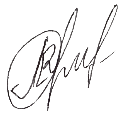 _________________ Людмила ЛЕВИЦЬКА№Загальні положенняЗагальні положення1231Терміни, які вживаються в тендерній документаціїтендерну документацію розроблено відповідно до вимог Закону України «Про публічні закупівлі» з урахуванням Особливостей здійснення публічних закупівель товарів, робіт і послуг для замовників, передбачених Законом України “Про публічні закупівлі”, на період дії правового режиму воєнного стану в Україні та протягом 90 днів з дня його припинення або скасування(надалі Закон з особливостями). Терміни у тендерній документації вживаються у значенні, наведеному в Законі з особливостями.2Інформація про замовника торгів2.1повне найменуванняШкола І-ІІІ ступенів № 282 Деснянського району міста Києва (далі – Замовник)2.2місцезнаходження02232, м. Київ, вул. Миколи Закревського, 65-а2.3посадова особа замовника, уповноважена здійснювати зв'язок з учасникамиЛевицька Людмила Валеріївна, уповноважена особа,  02232, м. Київ, вул. Миколи Закревського, 65-а, телефон (044) 530-01-54, (093) 081-78-03, sh282@ukr.net3Процедура закупівліВідкриті торги з особливостями4Інформація про предмет закупівлі4.1назва предмета закупівліДК 021:2015: 39160000-1 - Шкільні меблі4.2опис окремої частини (частин) предмета закупівлі (лота), щодо якої можуть бути подані тендерні пропозиції Закупівля здійснюється щодо предмета закупівлі в цілому. Подання пропозицій за окремими частинами предмету закупівлі не передбачено4.3місце, кількість, обсяг поставки товарів (надання послуг, виконання робіт)Місце:Школа І-ІІІ ступенів № 282 Деснянського району міста Києва 02232, м. Київ, вул. Миколи Закревського, 65-аКількість згідно Додатку 2 до тендерної документації4.4строк поставки товарів (надання послуг, виконання робіт)квітень 2024 року 5Недискримінація учасниківвітчизняні та іноземні учасники всіх форм власності та організаційно-правових форм беруть участь у процедурах закупівель на рівних умовах6Інформація про валюту, у якій повинно бути розраховано та зазначено ціну тендерної пропозиціїВалютою тендерної пропозиції конкурсних торгів є національна валюта України - гривня.Розрахунки здійснюватимуться у національній валюті України згідно з Договором.7Інформація  про  мову (мови),  якою  (якими) повинно  бути  складено тендерні пропозиціїПід час проведення процедури закупівлі всі документи, що готуються учасником, та інші документи, що входять до складу тендерної пропозиції, викладаються українською мовою. У разі надання будь-яких документів іноземною мовою, вони повинні бути перекладені українською мовою. Переклад (або справжність підпису перекладача) повинен бути засвідчений нотаріально. Визначальним текстом є текст, викладений українською мовою.Порядок унесення змін та надання роз’яснень до тендерної документаціїПорядок унесення змін та надання роз’яснень до тендерної документаціїПорядок унесення змін та надання роз’яснень до тендерної документації1Процедура надання роз’яснень щодо тендерної документації Фізична/юридична особа має право не пізніше ніж за три дні до закінчення строку подання тендерної пропозиції звернутися через електронну систему закупівель до замовника за роз’ясненнями щодо тендерної документації та/або звернутися до замовника з вимогою щодо усунення порушення під час проведення тендеру. Усі звернення за роз’ясненнями та звернення щодо усунення порушення автоматично оприлюднюються в електронній системі закупівель без ідентифікації особи, яка звернулася до замовника. Замовник повинен протягом трьох днів з дати їх оприлюднення надати роз’яснення на звернення шляхом оприлюднення його в електронній системі закупівель.Для поновлення перебігу відкритих торгів замовник розміщує роз’яснення щодо змісту тендерної документації в електронній системі закупівель з одночасним продовженням строку подання тендерних пропозицій не менш як на чотири дні.Зазначена у цій частині інформація оприлюднюється замовником відповідно до статті 10 Закону з урахуванням Особливостей.2Унесення змін до тендерної документаціїЗамовник має право з власної ініціативи або у разі усунення порушень вимог законодавства у сфері публічних закупівель, викладених у висновку органу державного фінансового контролю відповідно до статті 8 Закону, або за результатами звернень, або на підставі рішення органу оскарження внести зміни до тендерної документації. У разі внесення змін до тендерної документації строк для подання тендерних пропозицій продовжується замовником в електронній системі закупівель таким чином, щоб з моменту внесення змін до тендерної документації до закінчення кінцевого строку подання тендерних пропозицій залишалося не менше чотирьох днів.Зміни, що вносяться замовником до тендерної документації, розміщуються та відображаються в електронній системі закупівель у вигляді нової редакції тендерної документації додатково до початкової редакції тендерної документації. Замовник разом із змінами до тендерної документації в окремому документі оприлюднює перелік змін, що вносяться. Зміни до тендерної документації у машинозчитувальному форматі розміщуються в електронній системі закупівель протягом одного дня з дати прийняття рішення про їх внесення.У разі несвоєчасного надання замовником роз’яснень щодо змісту тендерної документації електронна система закупівель автоматично зупиняє перебіг відкритих торгів.Для поновлення перебігу відкритих торгів замовник повинен розмістити роз’яснення щодо змісту тендерної документації в електронній системі закупівель з одночасним продовженням строку подання тендерних пропозицій не менш як на чотири дні.Інструкція з підготовки тендерної пропозиції Інструкція з підготовки тендерної пропозиції Інструкція з підготовки тендерної пропозиції 1Зміст і спосіб подання тендерної пропозиціїТендерна пропозиція подається в електронному вигляді шляхом заповнення електронних форм з окремими полями, у яких зазначається інформація про ціну, інші критерії оцінки (у разі їх установлення замовником), та завантаження файлів з наступними документами (в сканованому вигляді):ціновою пропозицією (Додаток 1);інформацією та документами, що підтверджують відповідність учасника кваліфікаційним критеріям (Додаток 2); інформацією щодо відповідності учасника вимогам, визначеним у статті 17 Закону (Додаток 2);інформацією про необхідні технічні, якісні та кількісні характеристики предмета закупівлі (Додаток 3); проєктом договору (Додаток 4);документами, що підтверджують повноваження службової (посадової) особи учасника процедури закупівлі щодо підпису документів тендерної пропозиції та договору на закупівлю. Повноваження щодо підпису документів тендерної пропозиції учасника процедури закупівлі та договору підтверджується випискою з протоколу зборів засновників, наказом про призначення, довіреністю, дорученням або іншим документом, що підтверджує повноваження посадової особи учасника на підписання цінової пропозиції та документів тендерної пропозиції.Усі сторінки (що містять текст) тендерної пропозиції учасника процедури закупівлі повинні містити підпис уповноваженої посадової особи учасника процедури закупівлі (із зазначенням прізвища, ініціалів та посади особи), а також відбитки печатки учасника (ця вимога не стосується учасників, які здійснюють діяльність без печатки згідно з чинним законодавством), за винятком оригіналів чи нотаріально завірених документів, виданих учаснику іншими організаціями (підприємствами, установами). Під час використання електронної системи закупівель, з метою подання тендерних пропозицій та їх оцінки, документи та дані створюються та подаються з урахуванням вимог законів України "Про електронні документи та електронний документообіг" та "Про електронні довірчі послуги", тобто тендерна пропозиція у будь-якому випадку повинна містити накладений електронний підпис (або кваліфікований електронний підпис) учасника/уповноваженої особи учасника процедури закупівлі, повноваження якої щодо підпису документів тендерної пропозиції підтверджуються відповідно до поданих документів.Формальними (несуттєвими) вважаються помилки, що пов’язані з оформленням тендерної пропозиції та не впливають на зміст пропозиції, а саме – технічні, механічні, орфографічні помилки та описки. Допущення учасниками в тендерних пропозиціях таких помилок не призведе до відхилення їх тендерної пропозиції.Кожен учасник має право подати тільки одну тендерну пропозицію (у тому числі до визначеної в тендерній документації частини предмета закупівлі (лота)).Замовником не приймається до розгляду тендерна пропозиція, ціна якої є вищою, ніж очікувана вартість предмета закупівлі, визначена замовником в оголошенні про проведення відкритих торгів.2Забезпечення тендерної пропозиціїне передбачається3Умови повернення чи неповернення забезпечення тендерної пропозиціїне передбачається4Строк, протягом якого тендерні пропозиції є дійснимиТендерні пропозиції залишаються дійсними протягом зазначеного в тендерній документації строку.До закінчення цього строку замовник має право вимагати від учасників процедури закупівлі продовження строку дії тендерних пропозицій. Учасник процедури закупівлі має право:відхилити таку вимогу, не втрачаючи при цьому наданого ним забезпечення тендерної пропозиції;погодитися з вимогою та продовжити строк дії поданої ним тендерної пропозиції і наданого забезпечення тендерної пропозиції.5Кваліфікаційні критерії до учасників та вимоги, установлені статтею 17 ЗаконуКваліфікаційні критерії відповідно до ст. 16 Закону та спосіб документального підтвердження відповідності ним Учасника зазначені в Додатку 2. Підстави для відмови в участі в процедурі закупівлі, встановлені ст. 17 Закону та спосіб документального підтвердження відсутності таких підстав та відповідності учасника встановленим вимогам, зазначені в Додатку 2.Замовник зобов’язаний відхилити тендерну пропозицію переможця процедури закупівлі в разі, коли наявні підстави, визначені статтею 17 Закону (крім пункту 13 частини першої статті 17 Закону).Замовник не перевіряє переможця процедури закупівлі на відповідність підстави, визначеної пунктом 13 частини першої статті 17 Закону, та не вимагає від учасника процедури закупівлі/переможця процедури закупівлі підтвердження її відсутності.Переможець процедури закупівлі у строк, що не перевищує чотири дні з дати оприлюднення в електронній системі закупівель повідомлення про намір укласти договір про закупівлю, повинен надати замовнику шляхом оприлюднення в електронній системі закупівель документи, що підтверджують відсутність підстав, визначених пунктами 3, 5, 6 і 12 частини першої та частиною другою статті 17 Закону. Замовник не вимагає документального підтвердження публічної інформації, що оприлюднена у формі відкритих даних згідно із Законом України “Про доступ до публічної інформації” та/або міститься у відкритих єдиних державних реєстрах, доступ до яких є вільним, або публічної інформації, що є доступною в електронній системі закупівель, крім випадків, коли доступ до такої інформації є обмеженим на момент оприлюднення оголошення про проведення відкритих торгів.Учасник процедури закупівлі підтверджує відсутність підстав, зазначених в абзаці першому цього пункту, шляхом самостійного декларування відсутності таких підстав в електронній системі закупівель під час подання тендерної пропозиції.Замовник не вимагає від учасника процедури закупівлі під час подання тендерної пропозиції в електронній системі закупівель будь-яких документів, що підтверджують відсутність підстав, визначених в абзаці першому цього пункту, крім самостійного декларування відсутності таких підстав учасником процедури закупівлі відповідно до абзацу четвертого цього пункту.У разі коли учасник процедури закупівлі має намір залучити інших суб’єктів господарювання як субпідрядників/ співвиконавців в обсязі не менше ніж 20 відсотків вартості договору про закупівлю у випадку закупівлі робіт або послуг для підтвердження його відповідності кваліфікаційним критеріям відповідно до частини третьої статті 16 Закону, замовник перевіряє таких суб’єктів господарювання на відсутність підстав (у разі застосування до учасника процедури закупівлі), визначених у частині першій статті 17 Закону (крім пункту 13 частини першої статті 17 Закону).6Інформація про технічні, якісні та кількісні характеристики предмета закупівліУчасники процедури закупівлі повинні надати у складі тендерних пропозицій інформацію та документи, які підтверджують відповідність тендерної пропозиції учасника технічним, якісним, кількісним та іншим вимогам до предмета закупівлі, установленим замовником.Інформація про необхідні технічні, якісні та кількісні характеристики предмета закупівлі зазначена у Додатку 3 до тендерної документації.7Унесення змін або відкликання тендерної пропозиції учасникомУчасник процедури закупівлі має право внести зміни до своєї тендерної пропозиції або відкликати її до закінчення кінцевого строку її подання без втрати свого забезпечення тендерної пропозиції. Такі зміни або заява про відкликання тендерної пропозиції враховуються якщо вони отримані електронною системою закупівель до закінчення кінцевого строку подання тендерних пропозицій.Подання та розкриття тендерної пропозиціїПодання та розкриття тендерної пропозиціїПодання та розкриття тендерної пропозиції1Кінцевий строк подання тендерної пропозиціїКінцевий строк подання тендерних пропозицій 10.04.2024Час кінцевого строку подання тендерних пропозицій визначаються електронною системою закупівель автоматично.Отримана тендерна пропозиція вноситься автоматично до реєстру отриманих тендерних пропозицій.Електронна система закупівель автоматично формує та надсилає повідомлення учаснику про отримання його тендерної пропозиції із зазначенням дати та часу.Тендерні пропозиції після закінчення кінцевого строку їх подання не приймаються електронною системою закупівель.2Дата та час розкриття тендерної пропозиціїЕлектронною системою закупівель після закінчення строку для подання тендерних пропозицій, визначеного замовником в оголошенні про проведення відкритих торгів, розкривається вся інформація, зазначена в тендерній пропозиції (тендерних пропозиціях), у тому числі інформація про ціну/приведену ціну тендерної пропозиції (тендерних пропозицій).Не підлягає розкриттю інформація, що обґрунтовано визначена учасником як конфіденційна, у тому числі інформація, що містить персональні дані. Конфіденційною не може бути визначена інформація про запропоновану ціну, інші критерії оцінки, технічні умови, технічні специфікації та документи, що підтверджують відповідність кваліфікаційним критеріям відповідно до статті 16 Закону, і документи, що підтверджують відсутність підстав, установлених статтею 17 Закону. Замовник, орган оскарження та Держаудитслужба мають доступ в електронній системі закупівель до інформації, яка визначена учасником процедури закупівлі конфіденційною.Протокол розкриття тендерних пропозицій формується та оприлюднюється електронною системою закупівель автоматично в день розкриття тендерних пропозицій. Протокол розкриття тендерних пропозицій повинен містити інформацію про:найменування, місцезнаходження та ідентифікаційний код замовника в Єдиному державному реєстрі підприємств і організацій України, його категорію;унікальний номер оголошення про проведення відкритих торгів, присвоєний електронною системою закупівель;назву предмета закупівлі;дату та час розкриття тендерної пропозиції;найменування (для юридичної особи) або прізвище, ім’я, по батькові (за наявності) (для фізичної особи) учасника (учасників) процедури закупівлі;інформацію та документи, що підтверджують відповідність учасника кваліфікаційним критеріям та вимогам до предмета закупівлі, а також інформацію та документи, що містять технічний опис предмета закупівлі;інформацію щодо ціни тендерної пропозиції (тендерних пропозицій).Протокол розкриття тендерних пропозицій може містити іншу інформацію.Оцінка та розгляд тендерної пропозиціїОцінка та розгляд тендерної пропозиціїОцінка та розгляд тендерної пропозиції1Перелік критеріїв та методика оцінки тендерної пропозиції із зазначенням питомої ваги критеріюЄдиним критерієм оцінки згідно даної процедури відкритих торгів є ціна (питома вага критерію – 100%). Оцінка тендерної пропозиції проводиться електронною системою закупівель автоматично на основі критеріїв і методики оцінки, визначених замовником у тендерній документації, шляхом визначення тендерної пропозиції найбільш економічно вигідною. 2Опис та приклади формальних (несуттєвих) помилок, допущення яких учасниками не призведе до відхилення їх тендерних пропозицій. Формальними (несуттєвими) вважаються помилки, що пов’язані з оформленням тендерної пропозиції та не впливають на зміст тендерної пропозиції, а саме - технічні помилки та описки.Перелік формальних помилок затверджено наказом Міністерства розвитку економіки, торгівлі та сільського господарства України 15 квітня 2020 року № 710.Наприклад: орфографічні помилки та технічні описки в словах та словосполученнях, що зазначені в документах, які надані учасником; зазначення назви документу, необхідність у наданні якого передбачена цією документацією, у спосіб що відрізняється від вказаного в цій документації, та який підготований безпосередньо учасником, у разі якщо такий документ за своїм змістом відповідає вимогам цієї документації, відсутність визначеної замовником інформації (її окремих фрагментів) у змісті певного документу, подання якого вимагається згідно тендерної документації, та за умови наявності такої інформації в повному об’ємі у змісті іншого документу, наданого у складі тендерної пропозиції, тощо.3Розгляд тендерної пропозиціїАномально низька ціна тендерної пропозиції (далі — аномально низька ціна) розуміється ціна/приведена ціна найбільш економічно вигідної тендерної пропозиції, яка є меншою на 40 або більше відсотків середньоарифметичного значення ціни/приведеної ціни тендерних пропозицій інших учасників процедури закупівлі, та/або є меншою на 30 або більше відсотків наступної ціни/приведеної ціни тендерної пропозиції. Аномально низька ціна визначається електронною системою закупівель автоматично за умови наявності не менше двох учасників, які подали свої тендерні пропозиції щодо предмета закупівлі або його частини (лота).Учасник, який надав найбільш економічно вигідну тендерну пропозицію, що є аномально низькою, повинен надати протягом одного робочого дня з дня визначення найбільш економічно вигідної тендерної пропозиції обґрунтування в довільній формі щодо цін або вартості відповідних товарів, робіт чи послуг пропозиції.Замовник може відхилити аномально низьку тендерну пропозицію, якщо учасник не надав належного обґрунтування вказаної у ній ціни або вартості, та відхиляє аномально низьку тендерну пропозицію у разі ненадходження такого обґрунтування протягом строку, визначеного згідно цього пункту.Обґрунтування аномально низької тендерної пропозиції може містити інформацію про:1) досягнення економії завдяки застосованому технологічному процесу виробництва товарів, порядку надання послуг чи технології будівництва;2) сприятливі умови, за яких учасник може поставити товари, надати послуги чи виконати роботи, зокрема спеціальна цінова пропозиція (знижка) учасника;3) отримання учасником державної допомоги згідно із законодавством.Замовник розглядає тендерну пропозицію, яка визначена найбільш економічно вигідною відповідно до цих особливостей (далі — найбільш економічно вигідна тендерна пропозиція), щодо її відповідності вимогам тендерної документації.Строк розгляду найбільш економічно вигідної тендерної пропозиції не повинен перевищувати п’яти робочих днів з дня визначення її електронною системою закупівель найбільш економічно вигідною. Такий строк може бути аргументовано продовжено замовником до 20 робочих днів. У разі продовження строку замовник оприлюднює повідомлення в електронній системі закупівель протягом одного дня з дня прийняття відповідного рішення.У разі відхилення замовником найбільш економічно вигідної тендерної пропозиції відповідно до цих особливостей замовник розглядає наступну тендерну пропозицію у списку пропозицій, що розташовані за результатами їх оцінки, починаючи з найкращої, у порядку та строки, визначені цими особливостями.Замовник та учасники процедури закупівлі не можуть ініціювати будь-які переговори з питань внесення змін до змісту або ціни поданої тендерної пропозиції.Якщо замовником під час розгляду тендерної пропозиції учасника процедури закупівлі виявлено невідповідності в інформації та/або документах, що подані учасником процедури закупівлі у тендерній пропозиції та/або подання яких передбачалося тендерною документацією, він розміщує у строк, який не може бути меншим ніж два робочі дні до закінчення строку розгляду тендерних пропозицій, повідомлення з вимогою про усунення таких невідповідностей в електронній системі закупівель.Під невідповідністю в інформації та/або документах, що подані учасником процедури закупівлі у складі тендерній пропозиції та/або подання яких вимагається тендерною документацією, розуміється у тому числі відсутність у складі тендерної пропозиції інформації та/або документів, подання яких передбачається тендерною документацією (крім випадків відсутності забезпечення тендерної пропозиції, якщо таке забезпечення вимагалося замовником, та/або інформації (та/або документів) про технічні та якісні характеристики предмета закупівлі, що пропонується учасником процедури в його тендерній пропозиції). Невідповідністю в інформації та/або документах, які надаються учасником процедури закупівлі на виконання вимог технічної специфікації до предмета закупівлі, вважаються помилки, виправлення яких не призводить до зміни предмета закупівлі, запропонованого учасником процедури закупівлі у складі його тендерної пропозиції, найменування товару, марки, моделі тощо.Замовник не може розміщувати щодо одного і того ж учасника процедури закупівлі більше ніж один раз повідомлення з вимогою про усунення невідповідностей в інформації та/або документах, що подані учасником процедури закупівлі у складі тендерної пропозиції, крім випадків, пов’язаних з виконанням рішення органу оскарження.3Відхилення тендерних пропозиційЗамовник відхиляє тендерну пропозицію із зазначенням аргументації в електронній системі закупівель у разі, коли:1) учасник процедури закупівлі:підпадає під підстави, встановлені пунктом 47 цих особливостей;зазначив у тендерній пропозиції недостовірну інформацію, що є суттєвою для визначення результатів відкритих торгів, яку замовником виявлено згідно з абзацом першим пункту 42 Особливостей;не надав забезпечення тендерної пропозиції, якщо таке забезпечення вимагалося замовником, та/або забезпечення тендерної пропозиції не відповідає умовам, що визначені замовником у тендерній документації до такого забезпечення тендерної пропозиції;не виправив виявлені замовником після розкриття тендерних пропозицій невідповідності в інформації та/або документах, що подані ним у складі своєї тендерної пропозиції, та/або змінив предмет закупівлі (його найменування, марку, модель тощо) під час виправлення виявлених замовником невідповідностей, протягом 24 годин з моменту розміщення замовником в електронній системі закупівель повідомлення з вимогою про усунення таких невідповідностей;не надав обґрунтування аномально низької ціни тендерної пропозиції протягом строку, визначеного в частині чотирнадцятій статті 29 Закону / абзацом дев'ятим пункту 37 Особливостей;визначив конфіденційною інформацію, що не може бути визначена як конфіденційна відповідно до вимог частини другої статті 28 Закону/пункту 40 Особливостей;є громадянином Російської Федерації / Республіки Білорусь / Ісламської Республіки Іран (крім того, що проживає на території України на законних підставах); юридичною особою, утвореною та зареєстрованою відповідно до законодавства Російської Федерації / Республіки Білорусь / Ісламської Республіки Іран; юридичною особою, утвореною та зареєстрованою відповідно до законодавства України, кінцевим бенефіціарним власником, членом або учасником (акціонером), що має частку в статутному капіталі 10 і більше відсотків (далі - активи), якої є Російська Федерація / Республіка Білорусь / Ісламська Республіка Іран, громадянин Російської Федерації / Республіки Білорусь / Ісламської Республіки Іран (крім того, що проживає на території України на законних підставах), або юридичною особою, утвореною та зареєстрованою відповідно до законодавства Російської Федерації / Республіки Білорусь / Ісламської Республіки Іран, крім випадків, коли активи в установленому законодавством порядку передані в управління АРМА; або пропонує в тендерній пропозиції товари походженням з Російської Федерації / Республіки Білорусь / Ісламської Республіки Іран (за винятком товарів походженням з Російської Федерації / Республіки Білорусь, необхідних для ремонту та обслуговування товарів, придбаних до набрання чинності постановою Кабінету Міністрів України від 12 жовтня 2022 р. N 1178 "Про затвердження особливостей здійснення публічних закупівель товарів, робіт і послуг для замовників, передбачених Законом України "Про публічні закупівлі", на період дії правового режиму воєнного стану в Україні та протягом 90 днів з дня його припинення або скасування";2) тендерна пропозиція:не відповідає умовам технічної специфікації та іншим вимогам щодо предмета закупівлі тендерної документації;викладена іншою мовою (мовами), ніж мова (мови), що передбачена тендерною документацією;є такою, строк дії якої закінчився;є такою, ціна якої перевищує очікувану вартість предмета закупівлі, визначену замовником в оголошенні про проведення відкритих торгів, якщо замовник у тендерній документації не зазначив про прийняття до розгляду тендерної пропозиції, ціна якої є вищою, ніж очікувана вартість предмета закупівлі, визначена замовником в оголошенні про проведення відкритих торгів, та/або не зазначив прийнятний відсоток перевищення або відсоток перевищення є більшим, ніж зазначений замовником в тендерній документації;не відповідає вимогам, установленим у тендерній документації відповідно до абзацу першого частини третьої статті 22 Закону;3) переможець процедури закупівлі:відмовився від підписання договору про закупівлю відповідно до вимог тендерної документації або укладення договору про закупівлю;не надав у спосіб, зазначений в тендерній документації, документи, що підтверджують відсутність підстав, установлених статтею 17 Закону, з урахуванням пункту 44 цих особливостей;не надав копію ліцензії або документа дозвільного характеру (у разі їх наявності) відповідно до частини другої статті 41 Закону;не надав забезпечення виконання договору про закупівлю, якщо таке забезпечення вимагалося замовником;надав недостовірну інформацію, що є суттєвою для визначення результатів процедури закупівлі, яку замовником виявлено згідно з абзацом другим частини п’ятнадцятої статті 29 Закону.Замовник може відхилити тендерну пропозицію із зазначенням аргументації в електронній системі закупівель у разі, коли:1) учасник процедури закупівлі надав неналежне обґрунтування щодо ціни або вартості відповідних товарів, робіт чи послуг тендерної пропозиції, що є аномально низькою;2) учасник процедури закупівлі не виконав свої зобов’язання за раніше укладеним договором про закупівлю із тим самим замовником, що призвело до застосування санкції у вигляді штрафів та/або відшкодування збитків протягом трьох років з дати їх застосування, з наданням документального підтвердження застосування до такого учасника санкції (рішення суду або факт добровільної сплати штрафу, або відшкодування збитків). Інформація про відхилення тендерної пропозиції, у тому числі підстави такого відхилення (з посиланням на відповідні положення цих особливостей та умови тендерної документації, яким така тендерна пропозиція та/або учасник не відповідають, із зазначенням, у чому саме полягає така невідповідність), протягом одного дня з дати ухвалення рішення оприлюднюється в електронній системі закупівель та автоматично надсилається учаснику процедури закупівлі/переможцю процедури закупівлі, тендерна пропозиція якого відхилена, через електронну систему закупівель.У разі коли учасник процедури закупівлі, тендерна пропозиція якого відхилена, вважає недостатньою аргументацію, зазначену в повідомленні, такий учасник може звернутися до замовника з вимогою надати додаткову інформацію про причини невідповідності його пропозиції умовам тендерної документації, зокрема технічній специфікації, та/або його невідповідності кваліфікаційним критеріям, а замовник зобов’язаний надати йому відповідь з такою інформацією не пізніш як через чотири дні з дати надходження такого звернення через електронну систему закупівель, але до моменту оприлюднення договору про закупівлю в електронній системі закупівель відповідно до статті 10 Закону.Замовник зобов’язаний відхилити тендерну пропозицію переможця процедури закупівлі в разі, коли наявні підстави, визначені статтею 17 Закону (крім пункту 13 частини першої статті 17 Закону).Замовник не перевіряє переможця процедури закупівлі на відповідність підстави, визначеної пунктом 13 частини першої статті 17 Закону, та не вимагає від учасника процедури закупівлі/переможця процедури закупівлі підтвердження її відсутності.Переможець процедури закупівлі у строк, що не перевищує чотири дні з дати оприлюднення в електронній системі закупівель повідомлення про намір укласти договір про закупівлю, повинен надати замовнику шляхом оприлюднення в електронній системі закупівель документи, що підтверджують відсутність підстав, визначених пунктами 3, 5, 6 і 12 частини першої та частиною другою статті 17 Закону. Замовник не вимагає документального підтвердження публічної інформації, що оприлюднена у формі відкритих даних згідно із Законом України “Про доступ до публічної інформації” та/або міститься у відкритих єдиних державних реєстрах, доступ до яких є вільним, або публічної інформації, що є доступною в електронній системі закупівель, крім випадків, коли доступ до такої інформації є обмеженим на момент оприлюднення оголошення про проведення відкритих торгів.Учасник процедури закупівлі підтверджує відсутність підстав, зазначених в абзаці першому цього пункту, шляхом самостійного декларування відсутності таких підстав в електронній системі закупівель під час подання тендерної пропозиції.Замовник не вимагає від учасника процедури закупівлі під час подання тендерної пропозиції в електронній системі закупівель будь-яких документів, що підтверджують відсутність підстав, визначених в абзаці першому цього пункту, крім самостійного декларування відсутності таких підстав учасником процедури закупівлі відповідно до абзацу четвертого цього пункту.У разі коли учасник процедури закупівлі має намір залучити інших суб’єктів господарювання як субпідрядників/ співвиконавців в обсязі не менше ніж 20 відсотків вартості договору про закупівлю у випадку закупівлі робіт або послуг для підтвердження його відповідності кваліфікаційним критеріям відповідно до частини третьої статті 16 Закону, замовник перевіряє таких суб’єктів господарювання на відсутність підстав (у разі застосування до учасника процедури закупівлі), визначених у частині першій статті 17 Закону (крім пункту 13 частини першої статті 17 Закону).Результати тендеру та укладання договору про закупівлюРезультати тендеру та укладання договору про закупівлюРезультати тендеру та укладання договору про закупівлю1Відміна замовником торгів чи визнання їх такими, що не відбулисяЗамовник відміняє відкриті торги у разі:1) відсутності подальшої потреби в закупівлі товарів, робіт чи послуг;2) неможливості усунення порушень, що виникли через виявлені порушення вимог законодавства у сфері публічних закупівель, з описом таких порушень;3) скорочення обсягу видатків на здійснення закупівлі товарів, робіт чи послуг;4) коли здійснення закупівлі стало неможливим внаслідок дії обставин непереборної сили.У разі відміни відкритих торгів замовник протягом одного робочого дня з дати прийняття відповідного рішення зазначає в електронній системі закупівель підстави прийняття такого рішення.Відкриті торги автоматично відміняються електронною системою закупівель у разі:1) відхилення всіх тендерних пропозицій (у тому числі, якщо була подана одна тендерна пропозиція, яка відхилена замовником) згідно з цими особливостями;2) неподання жодної тендерної пропозиції для участі у відкритих торгах у строк, установлений замовником згідно з цими особливостями.Електронною системою закупівель автоматично протягом одного робочого дня з дати настання підстав для відміни відкритих торгів, визначених цим пунктом, оприлюднюється інформація про відміну відкритих торгів.Відкриті торги можуть бути відмінені частково (за лотом).Інформація про відміну відкритих торгів автоматично надсилається всім учасникам процедури закупівлі електронною системою закупівель в день її оприлюднення.2Строк укладання договору Повідомлення про намір укласти договір про закупівлю автоматично формується електронною системою закупівель протягом одного дня з дати оприлюднення замовником рішення про визначення переможця процедури закупівлі в електронній системі закупівель.З метою забезпечення права на оскарження рішень замовника до органу оскарження договір про закупівлю не може бути укладено раніше ніж через п’ять днів з дати оприлюднення в електронній системі закупівель повідомлення про намір укласти договір про закупівлю.Замовник укладає договір про закупівлю з учасником, який визнаний переможцем процедури закупівлі, протягом строку дії його пропозиції, не пізніше ніж через 15 днів з дати прийняття рішення про намір укласти договір про закупівлю відповідно до вимог тендерної документації та тендерної пропозиції переможця процедури закупівлі. У випадку обґрунтованої необхідності строк для укладення договору може бути продовжений до 60 днів. У разі подання скарги до органу оскарження після оприлюднення в електронній системі закупівель повідомлення про намір укласти договір про закупівлю перебіг строку для укладення договору про закупівлю зупиняється.У разі відхилення тендерної пропозиції з підстави, визначеної підпунктом 3 пункту 41 цих особливостей, замовник визначає переможця процедури закупівлі серед тих учасників процедури закупівлі, тендерна пропозиція (строк дії якої ще не минув) якого відповідає критеріям та умовам, що визначені у тендерній документації, і може бути визнана найбільш економічно вигідною відповідно до вимог Закону та цих особливостей, та приймає рішення про намір укласти договір про закупівлю у порядку та на умовах, визначених статтею 33 Закону та цим пунктом.У разі відхилення тендерної пропозиції, що за результатами оцінки визначена найбільш економічно вигідною, замовник розглядає наступну тендерну пропозицію у списку тендерних пропозицій, розташованих за результатами їх оцінки, починаючи з найкращої, яка вважається в такому випадку найбільш економічно вигідною, у порядку та строки, визначені статтею 33 Закону та цими особливостями.3Проект договору про закупівлю Проєкт договору складається замовником з урахуванням особливостей предмету закупівлі.Разом з тендерною документацією замовником подається проєкт договору про закупівлю з обов’язковим зазначенням порядку змін його умов.4Істотні умови, що обов’язково включаються до договору про закупівлюДоговір про закупівлю за результатами проведеної закупівлі згідно з пунктами 10 і 13 цих особливостей укладається відповідно до Цивільного і Господарського кодексів України з урахуванням положень статті 41 Закону, крім частин третьої - п’ятої, сьомої та восьмої статті 41 Закону, та цих особливостей.Забороняється укладення договорів про закупівлю, що передбачають оплату замовником товарів, робіт і послуг до/без проведення відкритих торгів/використання електронного каталогу, крім випадків, передбачених цими особливостями.Умови договору про закупівлю не повинні відрізнятися від змісту тендерної пропозиції за результатами електронного аукціону переможця процедури закупівлі, крім випадків:визначення грошового еквівалента зобов’язання в іноземній валюті;перерахунку ціни за результатами електронного аукціону в бік зменшення ціни тендерної пропозиції учасника без зменшення обсягів закупівлі;перерахунку ціни та обсягів товарів за результатами електронного аукціону в бік зменшення за умови необхідності приведення обсягів товарів до кратності упаковки.Істотні умови договору про закупівлю не можуть змінюватися після його підписання до виконання зобов’язань сторонами в повному обсязі, крім випадків:1) зменшення обсягів закупівлі, зокрема з урахуванням фактичного обсягу видатків замовника;2) погодження зміни ціни за одиницю товару в договорі про закупівлю у разі коливання ціни такого товару на ринку, що відбулося з моменту укладення договору про закупівлю або останнього внесення змін до договору про закупівлю в частині зміни ціни за одиницю товару. Зміна ціни за одиницю товару здійснюється пропорційно коливанню ціни такого товару на ринку (відсоток збільшення ціни за одиницю товару не може перевищувати відсоток коливання (збільшення) ціни такого товару на ринку) за умови документального підтвердження такого коливання та не повинна призвести до збільшення суми, визначеної в договорі про закупівлю на момент його укладення;3) покращення якості предмета закупівлі за умови, що таке покращення не призведе до збільшення суми, визначеної в договорі про закупівлю;4) продовження строку дії договору про закупівлю та строку виконання зобов’язань щодо передачі товару, виконання робіт, надання послуг у разі виникнення документально підтверджених об’єктивних обставин, що спричинили таке продовження, у тому числі обставин непереборної сили, затримки фінансування витрат замовника, за умови, що такі зміни не призведуть до збільшення суми, визначеної в договорі про закупівлю;5) погодження зміни ціни в договорі про закупівлю в бік зменшення (без зміни кількості (обсягу) та якості товарів, робіт і послуг);6) зміни ціни в договорі про закупівлю у зв’язку з зміною ставок податків і зборів та/або зміною умов щодо надання пільг з оподаткування - пропорційно до зміни таких ставок та/або пільг з оподаткування, а також у зв’язку з зміною системи оподаткування пропорційно до зміни податкового навантаження внаслідок зміни системи оподаткування;7) зміни встановленого згідно із законодавством органами державної статистики індексу споживчих цін, зміни курсу іноземної валюти, зміни біржових котирувань або показників Platts, ARGUS, регульованих цін (тарифів), нормативів, середньозважених цін на електроенергію на ринку “на добу наперед”, що застосовуються в договорі про закупівлю, у разі встановлення в договорі про закупівлю порядку зміни ціни;8) зміни умов у зв’язку із застосуванням положень частини шостої статті 41 Закону.У разі внесення змін до істотних умов договору про закупівлю у випадках, передбачених цим пунктом, замовник обов’язково оприлюднює повідомлення про внесення змін до договору про закупівлю відповідно до вимог Закону з урахуванням цих особливостей.Повідомлення про внесення змін до договору про закупівлю повинно містити таку інформацію:1) найменування, місцезнаходження та ідентифікаційний код замовника в Єдиному державному реєстрі юридичних осіб, фізичних осіб - підприємців та громадських формувань, його категорія;2) унікальний номер оголошення про проведення відкритих торгів/закупівлі, здійсненої з використанням електронного каталогу, присвоєний електронною системою закупівель;3) дата укладення та номер договору про закупівлю;4) найменування (для юридичної особи) або прізвище, ім’я, по батькові (за наявності) (для фізичної особи) учасника, з яким укладено договір про закупівлю;5) ідентифікаційний код в Єдиному державному реєстрі юридичних осіб, фізичних осіб - підприємців та громадських формувань/реєстраційний номер облікової картки платника податків учасника, з яким укладено договір про закупівлю;6) місцезнаходження (для юридичної особи) або місце проживання (для фізичної особи) учасника, з яким укладено договір про закупівлю, номер телефона;7) дата внесення змін до договору про закупівлю;8) випадки для внесення змін до істотних умов договору відповідно до цього пункту;9) опис змін, що внесені до істотних умов договору.Повідомлення про внесення змін до договору про закупівлю може містити іншу інформацію. Договір про закупівлю є нікчемним у разі:1) коли замовник уклав договір про закупівлю з порушенням вимог, визначених пунктом 5 цих особливостей;2) укладення договору про закупівлю з порушенням вимог пункту 18 цих особливостей;3) укладення договору про закупівлю в період оскарження відкритих торгів відповідно до статті 18 Закону та цих особливостей;4) укладення договору з порушенням строків, передбачених абзацами третім та четвертим пункту 46 цих особливостей, крім випадків зупинення перебігу строків у зв’язку з розглядом скарги органом оскарження відповідно до статті 18 Закону з урахуванням цих особливостей;5) коли найменування предмета закупівлі із зазначенням коду за Єдиним закупівельним словником не відповідає товарам, роботам чи послугам, що фактично закуплені замовником.5Дії замовника при відмові переможця торгів підписати договір про закупівлю5.1. У разі відмови переможця процедури закупівлі від підписання договору про закупівлю відповідно до вимог тендерної документації, не укладення договору про закупівлю з вини учасника або ненадання замовнику підписаного договору у строк, визначений цим Законом, або ненадання переможцем процедури закупівлі документів, що підтверджують відсутність підстав, установлених статтею 17 Закону, замовник відхиляє тендерну пропозицію такого учасника, визначає переможця процедури закупівлі серед тих учасників, строк дії тендерної пропозиції яких ще не минув, та приймає рішення про намір укласти договір про закупівлю у порядку та на умовах, визначених Законом.6Забезпечення виконання договору про закупівлю Забезпечення виконання договору про закупівлю не вимагається.Найменування
Одиниця виміруЦіна за одиницю виміру в грн., без ПДВкількістькількістьвартість, грн., без ПДВвартість, грн., без ПДВЗагальна сума пропозиції, грн., без ПДВЗагальна сума пропозиції, грн., без ПДВЗагальна сума пропозиції, грн., без ПДВЗагальна сума пропозиції, грн., без ПДВКерівник організації – учасника процедури закупівлі або інша уповноважена посадова особа________________________________________(підпис)МП (за наявності)(ініціали та прізвище)Повна назва посадПрізвище, ім’я,по батьковіКонтактний номер телефону(телефакс)Е-mail(у разі наявності)1. Посадова особа, яка має право на укладення договору:1. Посадова особа, яка має право на укладення договору:1. Посадова особа, яка має право на укладення договору:1. Посадова особа, яка має право на укладення договору:……………..2. Інші уповноважені особи:2. Інші уповноважені особи:2. Інші уповноважені особи:2. Інші уповноважені особи:……………...ВимогаВимогаВимогаПідтвердження відповідності Підтвердження відповідності Розділ І. Перелік документів, що вимагаються від учасникаРозділ І. Перелік документів, що вимагаються від учасникаРозділ І. Перелік документів, що вимагаються від учасникаРозділ І. Перелік документів, що вимагаються від учасникаРозділ І. Перелік документів, що вимагаються від учасника1. Кваліфікаційні критерії до учасника та спосіб їх документального підтвердження1. Кваліфікаційні критерії до учасника та спосіб їх документального підтвердження1. Кваліфікаційні критерії до учасника та спосіб їх документального підтвердження1. Кваліфікаційні критерії до учасника та спосіб їх документального підтвердження1. Кваліфікаційні критерії до учасника та спосіб їх документального підтвердженняКваліфікаційні критерії встановлені відповідно до статті 16 ЗаконуКваліфікаційні критерії встановлені відповідно до статті 16 ЗаконуКваліфікаційні критерії встановлені відповідно до статті 16 ЗаконуДокументальне підтвердження наявності кваліфікаційних критеріївДокументальне підтвердження наявності кваліфікаційних критеріїв1.1. Наявність документально підтвердженого досвіду виконання аналогічного (аналогічних) за предметом закупівлі договору (договорів)1.1. Наявність документально підтвердженого досвіду виконання аналогічного (аналогічних) за предметом закупівлі договору (договорів)1.1. Наявність документально підтвердженого досвіду виконання аналогічного (аналогічних) за предметом закупівлі договору (договорів)1.1.1. Копія договору учасника та відгуку, наданого учаснику контрагентом, із зазначенням дати укладення і номеру договору, на який надано відгук, а також стану належного виконання договору стосовно якості і строків. Відгук надається щодо договору копія якого надана учасником у складі тендерної пропозиції. Аналогічним договором у розумінні цієї тендерної документації, є договір за предметом закупівлі або договір предметом якого є меблі.1.1.1. Копія договору учасника та відгуку, наданого учаснику контрагентом, із зазначенням дати укладення і номеру договору, на який надано відгук, а також стану належного виконання договору стосовно якості і строків. Відгук надається щодо договору копія якого надана учасником у складі тендерної пропозиції. Аналогічним договором у розумінні цієї тендерної документації, є договір за предметом закупівлі або договір предметом якого є меблі.2. Документи, які свідчать про відсутність підстав для відмови учаснику в участі у процедурі закупівлі передбачені пунктом 47 Особливостей2. Документи, які свідчать про відсутність підстав для відмови учаснику в участі у процедурі закупівлі передбачені пунктом 47 Особливостей2. Документи, які свідчать про відсутність підстав для відмови учаснику в участі у процедурі закупівлі передбачені пунктом 47 Особливостей2. Документи, які свідчать про відсутність підстав для відмови учаснику в участі у процедурі закупівлі передбачені пунктом 47 Особливостей2. Документи, які свідчать про відсутність підстав для відмови учаснику в участі у процедурі закупівлі передбачені пунктом 47 ОсобливостейВимоги згідно пункту 47 ОсобливостейВимоги згідно пункту 47 ОсобливостейВимоги згідно пункту 47 ОсобливостейВимоги згідно пункту 47 ОсобливостейДокументальне підтвердження відповідності учасника вимогам встановленим пунктом 47 Особливостей2.1. Відомості про юридичну особу, яка є учасником процедури закупівлі, внесено до Єдиного державного реєстру осіб, які вчинили корупційні або пов'язані з корупцією правопорушення2.1. Відомості про юридичну особу, яка є учасником процедури закупівлі, внесено до Єдиного державного реєстру осіб, які вчинили корупційні або пов'язані з корупцією правопорушення2.1. Відомості про юридичну особу, яка є учасником процедури закупівлі, внесено до Єдиного державного реєстру осіб, які вчинили корупційні або пов'язані з корупцією правопорушення2.1. Відомості про юридичну особу, яка є учасником процедури закупівлі, внесено до Єдиного державного реєстру осіб, які вчинили корупційні або пов'язані з корупцією правопорушенняУчасник процедури закупівлі підтверджує відсутність підстав, зазначених у цьому розділі, шляхом самостійного декларування відсутності таких підстав в електронній системі закупівель під час подання тендерної пропозиції.Якщо під час подання тендерної пропозиції учасника буде відсутня технічна можливість самостійно декларувати відсутність підстав для відмови в участі у процедурі закупівлі учасник має надати довідку у довільній формі про відсутність (чи наявність) підстав для відмови учаснику в участі у процедурі закупівлі, визначених відповідним пунктом 47 Особливостей. Замовник самостійно за результатами розгляду тендерної пропозиції учасника процедури закупівлі підтверджує в електронній системі закупівель відсутність в учасника процедури закупівлі підстав, визначених підпунктами 1 і 7 пункту 47 Особливостей.2.2. Керівника учасника процедури закупівлі, фізичну особу, яка є учасником процедури закупівлі, було притягнуто згідно із законом до відповідальності за вчинення корупційного правопорушення або правопорушення, пов’язаного з корупцією2.2. Керівника учасника процедури закупівлі, фізичну особу, яка є учасником процедури закупівлі, було притягнуто згідно із законом до відповідальності за вчинення корупційного правопорушення або правопорушення, пов’язаного з корупцією2.2. Керівника учасника процедури закупівлі, фізичну особу, яка є учасником процедури закупівлі, було притягнуто згідно із законом до відповідальності за вчинення корупційного правопорушення або правопорушення, пов’язаного з корупцією2.2. Керівника учасника процедури закупівлі, фізичну особу, яка є учасником процедури закупівлі, було притягнуто згідно із законом до відповідальності за вчинення корупційного правопорушення або правопорушення, пов’язаного з корупцієюУчасник процедури закупівлі підтверджує відсутність підстав, зазначених у цьому розділі, шляхом самостійного декларування відсутності таких підстав в електронній системі закупівель під час подання тендерної пропозиції.Якщо під час подання тендерної пропозиції учасника буде відсутня технічна можливість самостійно декларувати відсутність підстав для відмови в участі у процедурі закупівлі учасник має надати довідку у довільній формі про відсутність (чи наявність) підстав для відмови учаснику в участі у процедурі закупівлі, визначених відповідним пунктом 47 Особливостей. Замовник самостійно за результатами розгляду тендерної пропозиції учасника процедури закупівлі підтверджує в електронній системі закупівель відсутність в учасника процедури закупівлі підстав, визначених підпунктами 1 і 7 пункту 47 Особливостей.2.3. Суб’єкт господарювання (учасник процедури закупівлі) протягом останніх трьох років притягувався до відповідальності за порушення, передбачене пунктом 4 частини другої статті 6, пунктом 1 статті 50 Закону України “Про захист економічної конкуренції”, у вигляді вчинення антиконкурентних узгоджених дій, що стосуються спотворення результатів тендерів2.3. Суб’єкт господарювання (учасник процедури закупівлі) протягом останніх трьох років притягувався до відповідальності за порушення, передбачене пунктом 4 частини другої статті 6, пунктом 1 статті 50 Закону України “Про захист економічної конкуренції”, у вигляді вчинення антиконкурентних узгоджених дій, що стосуються спотворення результатів тендерів2.3. Суб’єкт господарювання (учасник процедури закупівлі) протягом останніх трьох років притягувався до відповідальності за порушення, передбачене пунктом 4 частини другої статті 6, пунктом 1 статті 50 Закону України “Про захист економічної конкуренції”, у вигляді вчинення антиконкурентних узгоджених дій, що стосуються спотворення результатів тендерів2.3. Суб’єкт господарювання (учасник процедури закупівлі) протягом останніх трьох років притягувався до відповідальності за порушення, передбачене пунктом 4 частини другої статті 6, пунктом 1 статті 50 Закону України “Про захист економічної конкуренції”, у вигляді вчинення антиконкурентних узгоджених дій, що стосуються спотворення результатів тендерівУчасник процедури закупівлі підтверджує відсутність підстав, зазначених у цьому розділі, шляхом самостійного декларування відсутності таких підстав в електронній системі закупівель під час подання тендерної пропозиції.Якщо під час подання тендерної пропозиції учасника буде відсутня технічна можливість самостійно декларувати відсутність підстав для відмови в участі у процедурі закупівлі учасник має надати довідку у довільній формі про відсутність (чи наявність) підстав для відмови учаснику в участі у процедурі закупівлі, визначених відповідним пунктом 47 Особливостей. Замовник самостійно за результатами розгляду тендерної пропозиції учасника процедури закупівлі підтверджує в електронній системі закупівель відсутність в учасника процедури закупівлі підстав, визначених підпунктами 1 і 7 пункту 47 Особливостей.2.4. Фізична особа, яка є учасником процедури закупівлі, була засуджена за кримінальне правопорушення, вчинене з корисливих мотивів (зокрема, пов’язане з хабарництвом та відмиванням коштів), судимість з якої не знято або не погашено в установленому законом порядку2.4. Фізична особа, яка є учасником процедури закупівлі, була засуджена за кримінальне правопорушення, вчинене з корисливих мотивів (зокрема, пов’язане з хабарництвом та відмиванням коштів), судимість з якої не знято або не погашено в установленому законом порядку2.4. Фізична особа, яка є учасником процедури закупівлі, була засуджена за кримінальне правопорушення, вчинене з корисливих мотивів (зокрема, пов’язане з хабарництвом та відмиванням коштів), судимість з якої не знято або не погашено в установленому законом порядку2.4. Фізична особа, яка є учасником процедури закупівлі, була засуджена за кримінальне правопорушення, вчинене з корисливих мотивів (зокрема, пов’язане з хабарництвом та відмиванням коштів), судимість з якої не знято або не погашено в установленому законом порядкуУчасник процедури закупівлі підтверджує відсутність підстав, зазначених у цьому розділі, шляхом самостійного декларування відсутності таких підстав в електронній системі закупівель під час подання тендерної пропозиції.Якщо під час подання тендерної пропозиції учасника буде відсутня технічна можливість самостійно декларувати відсутність підстав для відмови в участі у процедурі закупівлі учасник має надати довідку у довільній формі про відсутність (чи наявність) підстав для відмови учаснику в участі у процедурі закупівлі, визначених відповідним пунктом 47 Особливостей. Замовник самостійно за результатами розгляду тендерної пропозиції учасника процедури закупівлі підтверджує в електронній системі закупівель відсутність в учасника процедури закупівлі підстав, визначених підпунктами 1 і 7 пункту 47 Особливостей.2.5. Керівник учасника процедури закупівлі був засуджений за кримінальне правопорушення, вчинене з корисливих мотивів (зокрема, пов’язане з хабарництвом, шахрайством та відмиванням коштів), судимість з якого не знято або не погашено в установленому законом порядку2.5. Керівник учасника процедури закупівлі був засуджений за кримінальне правопорушення, вчинене з корисливих мотивів (зокрема, пов’язане з хабарництвом, шахрайством та відмиванням коштів), судимість з якого не знято або не погашено в установленому законом порядку2.5. Керівник учасника процедури закупівлі був засуджений за кримінальне правопорушення, вчинене з корисливих мотивів (зокрема, пов’язане з хабарництвом, шахрайством та відмиванням коштів), судимість з якого не знято або не погашено в установленому законом порядку2.5. Керівник учасника процедури закупівлі був засуджений за кримінальне правопорушення, вчинене з корисливих мотивів (зокрема, пов’язане з хабарництвом, шахрайством та відмиванням коштів), судимість з якого не знято або не погашено в установленому законом порядкуУчасник процедури закупівлі підтверджує відсутність підстав, зазначених у цьому розділі, шляхом самостійного декларування відсутності таких підстав в електронній системі закупівель під час подання тендерної пропозиції.Якщо під час подання тендерної пропозиції учасника буде відсутня технічна можливість самостійно декларувати відсутність підстав для відмови в участі у процедурі закупівлі учасник має надати довідку у довільній формі про відсутність (чи наявність) підстав для відмови учаснику в участі у процедурі закупівлі, визначених відповідним пунктом 47 Особливостей. Замовник самостійно за результатами розгляду тендерної пропозиції учасника процедури закупівлі підтверджує в електронній системі закупівель відсутність в учасника процедури закупівлі підстав, визначених підпунктами 1 і 7 пункту 47 Особливостей.2.6. Учасник процедури закупівлі визнаний в установленому законом порядку банкрутом та стосовно нього відкрита ліквідаційна процедура2.6. Учасник процедури закупівлі визнаний в установленому законом порядку банкрутом та стосовно нього відкрита ліквідаційна процедура2.6. Учасник процедури закупівлі визнаний в установленому законом порядку банкрутом та стосовно нього відкрита ліквідаційна процедура2.6. Учасник процедури закупівлі визнаний в установленому законом порядку банкрутом та стосовно нього відкрита ліквідаційна процедураУчасник процедури закупівлі підтверджує відсутність підстав, зазначених у цьому розділі, шляхом самостійного декларування відсутності таких підстав в електронній системі закупівель під час подання тендерної пропозиції.Якщо під час подання тендерної пропозиції учасника буде відсутня технічна можливість самостійно декларувати відсутність підстав для відмови в участі у процедурі закупівлі учасник має надати довідку у довільній формі про відсутність (чи наявність) підстав для відмови учаснику в участі у процедурі закупівлі, визначених відповідним пунктом 47 Особливостей. Замовник самостійно за результатами розгляду тендерної пропозиції учасника процедури закупівлі підтверджує в електронній системі закупівель відсутність в учасника процедури закупівлі підстав, визначених підпунктами 1 і 7 пункту 47 Особливостей.2.7. У Єдиному державному реєстрі юридичних осіб, фізичних осіб - підприємців та громадських формувань відсутня інформація, передбачена пунктом 9 частини другої статті 9 Закону України “Про державну реєстрацію юридичних осіб, фізичних осіб - підприємців та громадських формувань” (крім нерезидентів)2.7. У Єдиному державному реєстрі юридичних осіб, фізичних осіб - підприємців та громадських формувань відсутня інформація, передбачена пунктом 9 частини другої статті 9 Закону України “Про державну реєстрацію юридичних осіб, фізичних осіб - підприємців та громадських формувань” (крім нерезидентів)2.7. У Єдиному державному реєстрі юридичних осіб, фізичних осіб - підприємців та громадських формувань відсутня інформація, передбачена пунктом 9 частини другої статті 9 Закону України “Про державну реєстрацію юридичних осіб, фізичних осіб - підприємців та громадських формувань” (крім нерезидентів)2.7. У Єдиному державному реєстрі юридичних осіб, фізичних осіб - підприємців та громадських формувань відсутня інформація, передбачена пунктом 9 частини другої статті 9 Закону України “Про державну реєстрацію юридичних осіб, фізичних осіб - підприємців та громадських формувань” (крім нерезидентів)Учасник процедури закупівлі підтверджує відсутність підстав, зазначених у цьому розділі, шляхом самостійного декларування відсутності таких підстав в електронній системі закупівель під час подання тендерної пропозиції.Якщо під час подання тендерної пропозиції учасника буде відсутня технічна можливість самостійно декларувати відсутність підстав для відмови в участі у процедурі закупівлі учасник має надати довідку у довільній формі про відсутність (чи наявність) підстав для відмови учаснику в участі у процедурі закупівлі, визначених відповідним пунктом 47 Особливостей. Замовник самостійно за результатами розгляду тендерної пропозиції учасника процедури закупівлі підтверджує в електронній системі закупівель відсутність в учасника процедури закупівлі підстав, визначених підпунктами 1 і 7 пункту 47 Особливостей.2.8. Учасник процедури закупівлі або кінцевий бенефіціарний власник, член або учасник (акціонер) юридичної особи - учасника процедури закупівлі є особою, до якої застосовано санкцію у вигляді заборони на здійснення у неї публічних закупівель товарів, робіт і послуг згідно із Законом України “Про санкції”, крім випадку, коли активи такої особи в установленому законодавством порядку передані в управління АРМА.2.8. Учасник процедури закупівлі або кінцевий бенефіціарний власник, член або учасник (акціонер) юридичної особи - учасника процедури закупівлі є особою, до якої застосовано санкцію у вигляді заборони на здійснення у неї публічних закупівель товарів, робіт і послуг згідно із Законом України “Про санкції”, крім випадку, коли активи такої особи в установленому законодавством порядку передані в управління АРМА.2.8. Учасник процедури закупівлі або кінцевий бенефіціарний власник, член або учасник (акціонер) юридичної особи - учасника процедури закупівлі є особою, до якої застосовано санкцію у вигляді заборони на здійснення у неї публічних закупівель товарів, робіт і послуг згідно із Законом України “Про санкції”, крім випадку, коли активи такої особи в установленому законодавством порядку передані в управління АРМА.2.8. Учасник процедури закупівлі або кінцевий бенефіціарний власник, член або учасник (акціонер) юридичної особи - учасника процедури закупівлі є особою, до якої застосовано санкцію у вигляді заборони на здійснення у неї публічних закупівель товарів, робіт і послуг згідно із Законом України “Про санкції”, крім випадку, коли активи такої особи в установленому законодавством порядку передані в управління АРМА.Учасник процедури закупівлі підтверджує відсутність підстав, зазначених у цьому розділі, шляхом самостійного декларування відсутності таких підстав в електронній системі закупівель під час подання тендерної пропозиції.Якщо під час подання тендерної пропозиції учасника буде відсутня технічна можливість самостійно декларувати відсутність підстав для відмови в участі у процедурі закупівлі учасник має надати довідку у довільній формі про відсутність (чи наявність) підстав для відмови учаснику в участі у процедурі закупівлі, визначених відповідним пунктом 47 Особливостей. Замовник самостійно за результатами розгляду тендерної пропозиції учасника процедури закупівлі підтверджує в електронній системі закупівель відсутність в учасника процедури закупівлі підстав, визначених підпунктами 1 і 7 пункту 47 Особливостей.2.9. Керівника учасника процедури закупівлі, фізичну особу, яка є учасником процедури закупівлі, було притягнуто згідно із законом до відповідальності за вчинення правопорушення, пов’язаного з використанням дитячої праці чи будь-якими формами торгівлі людьми2.9. Керівника учасника процедури закупівлі, фізичну особу, яка є учасником процедури закупівлі, було притягнуто згідно із законом до відповідальності за вчинення правопорушення, пов’язаного з використанням дитячої праці чи будь-якими формами торгівлі людьми2.9. Керівника учасника процедури закупівлі, фізичну особу, яка є учасником процедури закупівлі, було притягнуто згідно із законом до відповідальності за вчинення правопорушення, пов’язаного з використанням дитячої праці чи будь-якими формами торгівлі людьми2.9. Керівника учасника процедури закупівлі, фізичну особу, яка є учасником процедури закупівлі, було притягнуто згідно із законом до відповідальності за вчинення правопорушення, пов’язаного з використанням дитячої праці чи будь-якими формами торгівлі людьмиУчасник процедури закупівлі підтверджує відсутність підстав, зазначених у цьому розділі, шляхом самостійного декларування відсутності таких підстав в електронній системі закупівель під час подання тендерної пропозиції.Якщо під час подання тендерної пропозиції учасника буде відсутня технічна можливість самостійно декларувати відсутність підстав для відмови в участі у процедурі закупівлі учасник має надати довідку у довільній формі про відсутність (чи наявність) підстав для відмови учаснику в участі у процедурі закупівлі, визначених відповідним пунктом 47 Особливостей. Замовник самостійно за результатами розгляду тендерної пропозиції учасника процедури закупівлі підтверджує в електронній системі закупівель відсутність в учасника процедури закупівлі підстав, визначених підпунктами 1 і 7 пункту 47 Особливостей.2.10. Учасник процедури закупівлі не виконав свої зобов’язання за раніше укладеним договором про закупівлю з цим самим замовником, що призвело до його дострокового розірвання, і було застосовано санкції у вигляді штрафів та/або відшкодування збитків - протягом трьох років з дати дострокового розірвання такого договору.2.10. Учасник процедури закупівлі не виконав свої зобов’язання за раніше укладеним договором про закупівлю з цим самим замовником, що призвело до його дострокового розірвання, і було застосовано санкції у вигляді штрафів та/або відшкодування збитків - протягом трьох років з дати дострокового розірвання такого договору.2.10. Учасник процедури закупівлі не виконав свої зобов’язання за раніше укладеним договором про закупівлю з цим самим замовником, що призвело до його дострокового розірвання, і було застосовано санкції у вигляді штрафів та/або відшкодування збитків - протягом трьох років з дати дострокового розірвання такого договору.2.10. Учасник процедури закупівлі не виконав свої зобов’язання за раніше укладеним договором про закупівлю з цим самим замовником, що призвело до його дострокового розірвання, і було застосовано санкції у вигляді штрафів та/або відшкодування збитків - протягом трьох років з дати дострокового розірвання такого договору.Довідка у довільній формі про відсутність (чи наявність) підстав для відмови учаснику в участі у процедурі закупівлі, визначених абзацом 14 пункту 47 Особливостей. Учасник процедури закупівлі, що перебуває в обставинах, зазначених у абзаці 14 пункту 47 Особливостей, може надати підтвердження вжиття заходів для доведення своєї надійності, незважаючи на наявність відповідної підстави для відмови в участі у відкритих торгах. Для цього учасник (суб’єкт господарювання) повинен довести, що він сплатив або зобов’язався сплатити відповідні зобов’язання та відшкодування завданих збитків.Інші документиІнші документиІнші документиІнші документиІнші документи3.1. Інші вимоги3.1.1. Відомості про учасника за встановленою формою, зразок якої наведено у Додатку 3 до тендерної документації.3.1.2. Копії документів, що підтверджують повноваження посадової особи або представника учасника процедури закупівлі щодо укладення договору про закупівлю, а саме:- Статуту в останній чинній редакції (з відміткою державного реєстратора у разі реєстрації Статуту або внесення змін до Статуту (нова редакція) до 01.01.2016.) У разі реєстрації Статуту або внесення змін до Статуту (нова редакція) після 01.01.2016 відповідно ЗУ «Про державну реєстрацію юридичних осіб, фізичних осіб - підприємців та громадських формувань» учасник повинен додатково надати у складі тендерної пропозиції інформацію стосовно коду доступу за яким можливо здійснити перегляд чинних установчих документів юридичної особи (Статуту в новій редакції). У разі, якщо учасник створений та діє на підставі модельного статуту, учасник повинен додатково надати у складі тендерної пропозиції рішення засновників про створення такої юридичної особи; - наказу (розпорядження) та протоколу зборів засновників (учасників, акціонерів) або довіреності (доручення) або іншого документу, що підтверджує повноваження посадової особи або представника учасника на укладення договору про закупівлю.3.1.3. Для фізичних осіб-підприємців.3.1.3.1. Копію картки платника податків із зазначенням реєстраційного номера облікової картки платника податків з Державного реєстру фізичних осіб – платників податків (за виключенням фізичних осіб – платників податків, які через свої релігійні переконання відмовляються від прийняття реєстраційного номера облікової картки платника податків та, які мають у паспорті відмітку про наявність права здійснювати будь-які платежі за серією та номером паспорта). У такому разі надається копія паспорту.3.1.3.2. Лист-згода на обробку персональних даних учасника.3.1.4. Довідка у довільній формі, якою підтверджується, що учасник не є громадянином Російської Федерації/Республіки Білорусь (крім того, що проживає на території України на законних підставах); юридичною особою, утвореною та зареєстрованою відповідно до законодавства Російської Федерації/Республіки Білорусь; юридичною особою, утвореною та зареєстрованою відповідно до законодавства України, кінцевим бенефіціарним власником, членом або учасником (акціонером), що має частку в статутному капіталі 10 і більше відсотків (далі - активи), якої є Російська Федерація/Республіка Білорусь, громадянин Російської Федерації/Республіки Білорусь (крім того, що проживає на території України на законних підставах), або юридичною особою, утвореною та зареєстрованою відповідно до законодавства Російської Федерації/Республіки Білорусь, крім випадків коли активи в установленому законодавством порядку передані в управління Національному агентству з питань виявлення, розшуку та управління активами, одержаними від корупційних та інших злочинів.3.1.1. Відомості про учасника за встановленою формою, зразок якої наведено у Додатку 3 до тендерної документації.3.1.2. Копії документів, що підтверджують повноваження посадової особи або представника учасника процедури закупівлі щодо укладення договору про закупівлю, а саме:- Статуту в останній чинній редакції (з відміткою державного реєстратора у разі реєстрації Статуту або внесення змін до Статуту (нова редакція) до 01.01.2016.) У разі реєстрації Статуту або внесення змін до Статуту (нова редакція) після 01.01.2016 відповідно ЗУ «Про державну реєстрацію юридичних осіб, фізичних осіб - підприємців та громадських формувань» учасник повинен додатково надати у складі тендерної пропозиції інформацію стосовно коду доступу за яким можливо здійснити перегляд чинних установчих документів юридичної особи (Статуту в новій редакції). У разі, якщо учасник створений та діє на підставі модельного статуту, учасник повинен додатково надати у складі тендерної пропозиції рішення засновників про створення такої юридичної особи; - наказу (розпорядження) та протоколу зборів засновників (учасників, акціонерів) або довіреності (доручення) або іншого документу, що підтверджує повноваження посадової особи або представника учасника на укладення договору про закупівлю.3.1.3. Для фізичних осіб-підприємців.3.1.3.1. Копію картки платника податків із зазначенням реєстраційного номера облікової картки платника податків з Державного реєстру фізичних осіб – платників податків (за виключенням фізичних осіб – платників податків, які через свої релігійні переконання відмовляються від прийняття реєстраційного номера облікової картки платника податків та, які мають у паспорті відмітку про наявність права здійснювати будь-які платежі за серією та номером паспорта). У такому разі надається копія паспорту.3.1.3.2. Лист-згода на обробку персональних даних учасника.3.1.4. Довідка у довільній формі, якою підтверджується, що учасник не є громадянином Російської Федерації/Республіки Білорусь (крім того, що проживає на території України на законних підставах); юридичною особою, утвореною та зареєстрованою відповідно до законодавства Російської Федерації/Республіки Білорусь; юридичною особою, утвореною та зареєстрованою відповідно до законодавства України, кінцевим бенефіціарним власником, членом або учасником (акціонером), що має частку в статутному капіталі 10 і більше відсотків (далі - активи), якої є Російська Федерація/Республіка Білорусь, громадянин Російської Федерації/Республіки Білорусь (крім того, що проживає на території України на законних підставах), або юридичною особою, утвореною та зареєстрованою відповідно до законодавства Російської Федерації/Республіки Білорусь, крім випадків коли активи в установленому законодавством порядку передані в управління Національному агентству з питань виявлення, розшуку та управління активами, одержаними від корупційних та інших злочинів.3.1.1. Відомості про учасника за встановленою формою, зразок якої наведено у Додатку 3 до тендерної документації.3.1.2. Копії документів, що підтверджують повноваження посадової особи або представника учасника процедури закупівлі щодо укладення договору про закупівлю, а саме:- Статуту в останній чинній редакції (з відміткою державного реєстратора у разі реєстрації Статуту або внесення змін до Статуту (нова редакція) до 01.01.2016.) У разі реєстрації Статуту або внесення змін до Статуту (нова редакція) після 01.01.2016 відповідно ЗУ «Про державну реєстрацію юридичних осіб, фізичних осіб - підприємців та громадських формувань» учасник повинен додатково надати у складі тендерної пропозиції інформацію стосовно коду доступу за яким можливо здійснити перегляд чинних установчих документів юридичної особи (Статуту в новій редакції). У разі, якщо учасник створений та діє на підставі модельного статуту, учасник повинен додатково надати у складі тендерної пропозиції рішення засновників про створення такої юридичної особи; - наказу (розпорядження) та протоколу зборів засновників (учасників, акціонерів) або довіреності (доручення) або іншого документу, що підтверджує повноваження посадової особи або представника учасника на укладення договору про закупівлю.3.1.3. Для фізичних осіб-підприємців.3.1.3.1. Копію картки платника податків із зазначенням реєстраційного номера облікової картки платника податків з Державного реєстру фізичних осіб – платників податків (за виключенням фізичних осіб – платників податків, які через свої релігійні переконання відмовляються від прийняття реєстраційного номера облікової картки платника податків та, які мають у паспорті відмітку про наявність права здійснювати будь-які платежі за серією та номером паспорта). У такому разі надається копія паспорту.3.1.3.2. Лист-згода на обробку персональних даних учасника.3.1.4. Довідка у довільній формі, якою підтверджується, що учасник не є громадянином Російської Федерації/Республіки Білорусь (крім того, що проживає на території України на законних підставах); юридичною особою, утвореною та зареєстрованою відповідно до законодавства Російської Федерації/Республіки Білорусь; юридичною особою, утвореною та зареєстрованою відповідно до законодавства України, кінцевим бенефіціарним власником, членом або учасником (акціонером), що має частку в статутному капіталі 10 і більше відсотків (далі - активи), якої є Російська Федерація/Республіка Білорусь, громадянин Російської Федерації/Республіки Білорусь (крім того, що проживає на території України на законних підставах), або юридичною особою, утвореною та зареєстрованою відповідно до законодавства Російської Федерації/Республіки Білорусь, крім випадків коли активи в установленому законодавством порядку передані в управління Національному агентству з питань виявлення, розшуку та управління активами, одержаними від корупційних та інших злочинів.3.1.1. Відомості про учасника за встановленою формою, зразок якої наведено у Додатку 3 до тендерної документації.3.1.2. Копії документів, що підтверджують повноваження посадової особи або представника учасника процедури закупівлі щодо укладення договору про закупівлю, а саме:- Статуту в останній чинній редакції (з відміткою державного реєстратора у разі реєстрації Статуту або внесення змін до Статуту (нова редакція) до 01.01.2016.) У разі реєстрації Статуту або внесення змін до Статуту (нова редакція) після 01.01.2016 відповідно ЗУ «Про державну реєстрацію юридичних осіб, фізичних осіб - підприємців та громадських формувань» учасник повинен додатково надати у складі тендерної пропозиції інформацію стосовно коду доступу за яким можливо здійснити перегляд чинних установчих документів юридичної особи (Статуту в новій редакції). У разі, якщо учасник створений та діє на підставі модельного статуту, учасник повинен додатково надати у складі тендерної пропозиції рішення засновників про створення такої юридичної особи; - наказу (розпорядження) та протоколу зборів засновників (учасників, акціонерів) або довіреності (доручення) або іншого документу, що підтверджує повноваження посадової особи або представника учасника на укладення договору про закупівлю.3.1.3. Для фізичних осіб-підприємців.3.1.3.1. Копію картки платника податків із зазначенням реєстраційного номера облікової картки платника податків з Державного реєстру фізичних осіб – платників податків (за виключенням фізичних осіб – платників податків, які через свої релігійні переконання відмовляються від прийняття реєстраційного номера облікової картки платника податків та, які мають у паспорті відмітку про наявність права здійснювати будь-які платежі за серією та номером паспорта). У такому разі надається копія паспорту.3.1.3.2. Лист-згода на обробку персональних даних учасника.3.1.4. Довідка у довільній формі, якою підтверджується, що учасник не є громадянином Російської Федерації/Республіки Білорусь (крім того, що проживає на території України на законних підставах); юридичною особою, утвореною та зареєстрованою відповідно до законодавства Російської Федерації/Республіки Білорусь; юридичною особою, утвореною та зареєстрованою відповідно до законодавства України, кінцевим бенефіціарним власником, членом або учасником (акціонером), що має частку в статутному капіталі 10 і більше відсотків (далі - активи), якої є Російська Федерація/Республіка Білорусь, громадянин Російської Федерації/Республіки Білорусь (крім того, що проживає на території України на законних підставах), або юридичною особою, утвореною та зареєстрованою відповідно до законодавства Російської Федерації/Республіки Білорусь, крім випадків коли активи в установленому законодавством порядку передані в управління Національному агентству з питань виявлення, розшуку та управління активами, одержаними від корупційних та інших злочинів.Розділ ІІ. Документи, які повинен подати переможець процедури закупівлі Розділ ІІ. Документи, які повинен подати переможець процедури закупівлі Розділ ІІ. Документи, які повинен подати переможець процедури закупівлі Розділ ІІ. Документи, які повинен подати переможець процедури закупівлі Розділ ІІ. Документи, які повинен подати переможець процедури закупівлі 1. Документи, що підтверджують відсутність підстав, зазначених у підпунктах 3, 5, 6 і 12 та в абзаці чотирнадцятому пункту 47 Особливостей1. Документи, що підтверджують відсутність підстав, зазначених у підпунктах 3, 5, 6 і 12 та в абзаці чотирнадцятому пункту 47 Особливостей1. Документи, що підтверджують відсутність підстав, зазначених у підпунктах 3, 5, 6 і 12 та в абзаці чотирнадцятому пункту 47 Особливостей1. Документи, що підтверджують відсутність підстав, зазначених у підпунктах 3, 5, 6 і 12 та в абзаці чотирнадцятому пункту 47 Особливостей1. Документи, що підтверджують відсутність підстав, зазначених у підпунктах 3, 5, 6 і 12 та в абзаці чотирнадцятому пункту 47 ОсобливостейВимоги згідно пункту 47 ОсобливостейВимоги згідно пункту 47 ОсобливостейДокументальне підтвердження відсутності підстав, зазначених у підпунктах 3, 5, 6 і 12 та в абзаці чотирнадцятому пункту 47 ОсобливостейДокументальне підтвердження відсутності підстав, зазначених у підпунктах 3, 5, 6 і 12 та в абзаці чотирнадцятому пункту 47 ОсобливостейДокументальне підтвердження відсутності підстав, зазначених у підпунктах 3, 5, 6 і 12 та в абзаці чотирнадцятому пункту 47 Особливостей1.1. Керівника учасника процедури закупівлі, фізичну особу, яка є учасником процедури закупівлі, було притягнуто згідно із законом до відповідальності за вчинення корупційного правопорушення або правопорушення, пов’язаного з корупцією1.1. Керівника учасника процедури закупівлі, фізичну особу, яка є учасником процедури закупівлі, було притягнуто згідно із законом до відповідальності за вчинення корупційного правопорушення або правопорушення, пов’язаного з корупцієюОригінал інформаційної довідки з Єдиного державного реєстру осіб, які вчинили корупційні або пов’язані з корупцією правопорушення видана Національним агентством з питань запобігання корупції не раніше дати кінцевого строку подання пропозицій через електронну систему закупівель.Інформаційна довідка надається в електронній формі, у строк, що не перевищує чотирьох днів з дати оприлюднення в електронній системі закупівель повідомлення про намір укласти договір.Інформаційна довідка обов’язково повинна містити кваліфікований електронний підпис або кваліфіковану електронну печатку Національного агентства з питань запобігання корупції.Оригінал інформаційної довідки з Єдиного державного реєстру осіб, які вчинили корупційні або пов’язані з корупцією правопорушення видана Національним агентством з питань запобігання корупції не раніше дати кінцевого строку подання пропозицій через електронну систему закупівель.Інформаційна довідка надається в електронній формі, у строк, що не перевищує чотирьох днів з дати оприлюднення в електронній системі закупівель повідомлення про намір укласти договір.Інформаційна довідка обов’язково повинна містити кваліфікований електронний підпис або кваліфіковану електронну печатку Національного агентства з питань запобігання корупції.Оригінал інформаційної довідки з Єдиного державного реєстру осіб, які вчинили корупційні або пов’язані з корупцією правопорушення видана Національним агентством з питань запобігання корупції не раніше дати кінцевого строку подання пропозицій через електронну систему закупівель.Інформаційна довідка надається в електронній формі, у строк, що не перевищує чотирьох днів з дати оприлюднення в електронній системі закупівель повідомлення про намір укласти договір.Інформаційна довідка обов’язково повинна містити кваліфікований електронний підпис або кваліфіковану електронну печатку Національного агентства з питань запобігання корупції.1.2. Фізична особа, яка є учасником процедури закупівлі, була засуджена за кримінальне правопорушення, вчинене з корисливих мотивів (зокрема, пов’язане з хабарництвом та відмиванням коштів), судимість з якої не знято або не погашено в установленому законом порядку1.2. Фізична особа, яка є учасником процедури закупівлі, була засуджена за кримінальне правопорушення, вчинене з корисливих мотивів (зокрема, пов’язане з хабарництвом та відмиванням коштів), судимість з якої не знято або не погашено в установленому законом порядкуОригінал повного витягу в електронній формі із інформаційно-аналітичної системи «Облік відомостей про притягнення особи до кримінальної відповідальності та наявності судимості», засвідченого електронною печаткою Департаменту інформатизації Міністерства внутрішніх справ України, про те, що фізичну особу, яка є учасником процедури закупівлі не було засуджено за кримінальне правопорушення, вчинене з корисливих мотивів (зокрема, пов’язане з хабарництвом та відмиванням коштів), судимість з якої знято або погашено в установленому законом порядку, виданої не раніше дати кінцевого строку подання пропозицій через електронну систему закупівель.Витяг надається у строк, що не перевищує чотирьох днів з дати оприлюднення в електронній системі закупівель повідомлення про намір укласти договір.Оригінал повного витягу в електронній формі із інформаційно-аналітичної системи «Облік відомостей про притягнення особи до кримінальної відповідальності та наявності судимості», засвідченого електронною печаткою Департаменту інформатизації Міністерства внутрішніх справ України, про те, що фізичну особу, яка є учасником процедури закупівлі не було засуджено за кримінальне правопорушення, вчинене з корисливих мотивів (зокрема, пов’язане з хабарництвом та відмиванням коштів), судимість з якої знято або погашено в установленому законом порядку, виданої не раніше дати кінцевого строку подання пропозицій через електронну систему закупівель.Витяг надається у строк, що не перевищує чотирьох днів з дати оприлюднення в електронній системі закупівель повідомлення про намір укласти договір.Оригінал повного витягу в електронній формі із інформаційно-аналітичної системи «Облік відомостей про притягнення особи до кримінальної відповідальності та наявності судимості», засвідченого електронною печаткою Департаменту інформатизації Міністерства внутрішніх справ України, про те, що фізичну особу, яка є учасником процедури закупівлі не було засуджено за кримінальне правопорушення, вчинене з корисливих мотивів (зокрема, пов’язане з хабарництвом та відмиванням коштів), судимість з якої знято або погашено в установленому законом порядку, виданої не раніше дати кінцевого строку подання пропозицій через електронну систему закупівель.Витяг надається у строк, що не перевищує чотирьох днів з дати оприлюднення в електронній системі закупівель повідомлення про намір укласти договір.1.3. Керівник учасника процедури закупівлі був засуджений за кримінальне правопорушення, вчинене з корисливих мотивів (зокрема, пов’язане з хабарництвом, шахрайством та відмиванням коштів), судимість з якого не знято або не погашено в установленому законом порядку1.3. Керівник учасника процедури закупівлі був засуджений за кримінальне правопорушення, вчинене з корисливих мотивів (зокрема, пов’язане з хабарництвом, шахрайством та відмиванням коштів), судимість з якого не знято або не погашено в установленому законом порядкуОригінал повного витягу в електронній формі із інформаційно-аналітичної системи «Облік відомостей про притягнення особи до кримінальної відповідальності та наявності судимості», засвідченого електронною печаткою Департаменту інформатизації Міністерства внутрішніх справ України, про те, що керівник учасника процедури закупівлі не був засуджений за кримінальне правопорушення, вчинене з корисливих мотивів (зокрема, пов’язане з хабарництвом, шахрайством та відмиванням коштів), судимість з якого знято або погашено в установленому законом порядку виданого не раніше дати кінцевого строку подання пропозицій через електронну систему закупівель.Витяг надається у строк, що не перевищує чотирьох днів з дати оприлюднення в електронній системі закупівель повідомлення про намір укласти договір.Оригінал повного витягу в електронній формі із інформаційно-аналітичної системи «Облік відомостей про притягнення особи до кримінальної відповідальності та наявності судимості», засвідченого електронною печаткою Департаменту інформатизації Міністерства внутрішніх справ України, про те, що керівник учасника процедури закупівлі не був засуджений за кримінальне правопорушення, вчинене з корисливих мотивів (зокрема, пов’язане з хабарництвом, шахрайством та відмиванням коштів), судимість з якого знято або погашено в установленому законом порядку виданого не раніше дати кінцевого строку подання пропозицій через електронну систему закупівель.Витяг надається у строк, що не перевищує чотирьох днів з дати оприлюднення в електронній системі закупівель повідомлення про намір укласти договір.Оригінал повного витягу в електронній формі із інформаційно-аналітичної системи «Облік відомостей про притягнення особи до кримінальної відповідальності та наявності судимості», засвідченого електронною печаткою Департаменту інформатизації Міністерства внутрішніх справ України, про те, що керівник учасника процедури закупівлі не був засуджений за кримінальне правопорушення, вчинене з корисливих мотивів (зокрема, пов’язане з хабарництвом, шахрайством та відмиванням коштів), судимість з якого знято або погашено в установленому законом порядку виданого не раніше дати кінцевого строку подання пропозицій через електронну систему закупівель.Витяг надається у строк, що не перевищує чотирьох днів з дати оприлюднення в електронній системі закупівель повідомлення про намір укласти договір.1.4. Керівника учасника процедури закупівлі, фізичну особу, яка є учасником процедури закупівлі, було притягнуто згідно із законом до відповідальності за вчинення правопорушення, пов’язаного з використанням дитячої праці чи будь-якими формами торгівлі людьми1.4. Керівника учасника процедури закупівлі, фізичну особу, яка є учасником процедури закупівлі, було притягнуто згідно із законом до відповідальності за вчинення правопорушення, пов’язаного з використанням дитячої праці чи будь-якими формами торгівлі людьмиДовідка у довільній формі про відсутність (чи наявність) підстав для відхилення тендерної пропозиції учасника процедури закупівлі, визначених підпунктом 12 пункту 47 Особливостей.Довідка надається в електронній формі у строк, що не перевищує чотири дні з дати оприлюднення в електронній системі закупівель повідомлення про намір укласти договір.Довідка у довільній формі про відсутність (чи наявність) підстав для відхилення тендерної пропозиції учасника процедури закупівлі, визначених підпунктом 12 пункту 47 Особливостей.Довідка надається в електронній формі у строк, що не перевищує чотири дні з дати оприлюднення в електронній системі закупівель повідомлення про намір укласти договір.Довідка у довільній формі про відсутність (чи наявність) підстав для відхилення тендерної пропозиції учасника процедури закупівлі, визначених підпунктом 12 пункту 47 Особливостей.Довідка надається в електронній формі у строк, що не перевищує чотири дні з дати оприлюднення в електронній системі закупівель повідомлення про намір укласти договір. 1.5. Учасник процедури закупівлі не виконав свої зобов’язання за раніше укладеним договором про закупівлю з цим самим замовником, що призвело до його дострокового розірвання, і було застосовано санкції у вигляді штрафів та/або відшкодування збитків - протягом трьох років з дати дострокового розірвання такого договору 1.5. Учасник процедури закупівлі не виконав свої зобов’язання за раніше укладеним договором про закупівлю з цим самим замовником, що призвело до його дострокового розірвання, і було застосовано санкції у вигляді штрафів та/або відшкодування збитків - протягом трьох років з дати дострокового розірвання такого договоруДовідка у довільній формі про відсутність (чи наявність) підстав для відмови учаснику в участі у процедурі закупівлі, визначених абзацом 14 пункту 47 Особливостей.У довідці зазначається інформація про відсутність (чи наявність) фактів не виконання своїх зобов’язань за раніше укладеним договором про закупівлю з замовником, що призвело до його дострокового розірвання, і було застосовано санкції у вигляді штрафів та/або відшкодування збитків - протягом трьох років з дати дострокового розірвання такого договору.Довідка надається в електронній формі у строк, що не перевищує чотири дні з дати оприлюднення в електронній системі закупівель повідомлення про намір укласти договір.Довідка у довільній формі про відсутність (чи наявність) підстав для відмови учаснику в участі у процедурі закупівлі, визначених абзацом 14 пункту 47 Особливостей.У довідці зазначається інформація про відсутність (чи наявність) фактів не виконання своїх зобов’язань за раніше укладеним договором про закупівлю з замовником, що призвело до його дострокового розірвання, і було застосовано санкції у вигляді штрафів та/або відшкодування збитків - протягом трьох років з дати дострокового розірвання такого договору.Довідка надається в електронній формі у строк, що не перевищує чотири дні з дати оприлюднення в електронній системі закупівель повідомлення про намір укласти договір.Довідка у довільній формі про відсутність (чи наявність) підстав для відмови учаснику в участі у процедурі закупівлі, визначених абзацом 14 пункту 47 Особливостей.У довідці зазначається інформація про відсутність (чи наявність) фактів не виконання своїх зобов’язань за раніше укладеним договором про закупівлю з замовником, що призвело до його дострокового розірвання, і було застосовано санкції у вигляді штрафів та/або відшкодування збитків - протягом трьох років з дати дострокового розірвання такого договору.Довідка надається в електронній формі у строк, що не перевищує чотири дні з дати оприлюднення в електронній системі закупівель повідомлення про намір укласти договір.№ з/пНазва№ з/п1Стіл учителя Габаритні розміри: 1300х1300х750 мм. Стіл учителя, призначений для обладнання навчальних приміщень.Стіл учителя складається:Стійки – ДСП ламінована 16 мм; колір - дуб молочний.Стільниця – ДСП ламінована 18 мм; колір - жасмін.Полиці – ДСП ламінована 16 мм; колір - лаванда.Екрани  – ДСП ламінована 16 мм; колір - дуб молочний.Деревинні деталі столу із ДСП ламінованої личкуються ПВХ товщиною – 1 мм. Кріпильні вироби мають захисне декоративне покриття.Колір ДСП: дуб молочний, жасмін, лаванда.
Колір корпусу: бук або дуб молочний.  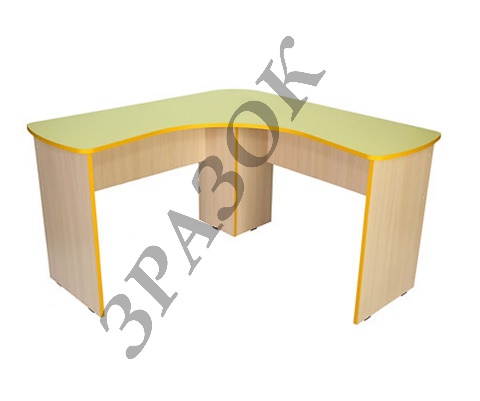 1 шт2Тумба учителя з дверцеюГабаритні розміри: 400х400х590 мм. Тумба учителя з дверцею, призначена для обладнання навчальних приміщень. Має вкладну регульовану полицю та встановлена на коліщата.Тумба учителя з дверцею, складається:корпус – ДСП ламінована 16 мм; колір - дуб молочний.дверцята – ДСП ламінована 16 мм; колір - лаванда.Деревинні деталі тумби із ДСП ламінованої личкуються ПВХ товщиною 1 мм. Кріпильні вироби мають захисне декоративне покриття.Колір ДСП: дуб молочний, лаванда.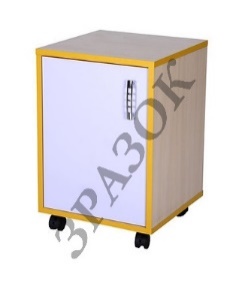 1 шт3Тумба учителя з шухлядамиГабаритні розміри: 400х400х590 мм. Тумба учителя з шухлядами призначена для обладнання навчальних приміщень. Має 3 висувні шухляди та встановлена на коліщата.Тумба учителя з шухлядами, складається з:корпус – ДСП ламінована товщиною 16 мм; колір - дуб молочний;фасад шухляд – ДСП ламінована товщиною 16 мм; колір - лаванда.Деревинні деталі тумби із ДСП ламінованої личкуються ПВХ товщиною 1 мм. Кріпильні вироби мають захисне декоративне покриття.Колір ДСП: дуб молочний, лаванда.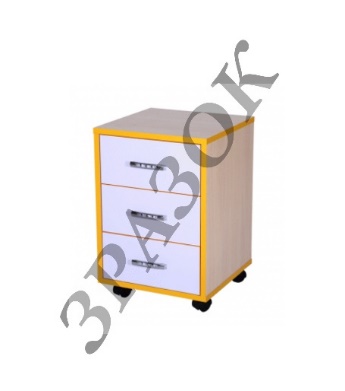 1 шт4Тумба учителя відкритаГабаритні розміри: 400х400х590 мм. Тумба призначена для обладнання навчальних приміщень. Має вкладну регульовану полицю та встановлена на коліщата.Габаритні розміри:ширина – 400 мм;глибина – 400 мм;висота – 590 мм.Тумба учителя відкрита, складається з: ДСП ламінована 16мм; колір дуб молочний.Деревинні деталі тумби із ДСП ламінованої личкуються ПВХ товщиною 1 мм. Кріпильні вироби мають захисне декоративне покриття.Колір ДСП: дуб молочний.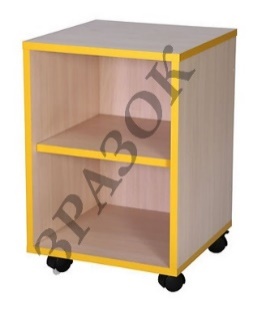 1 шт5Стілець Т-подібний на квадратній трубі, регулюється на ростові групи №4-6 з покриттям HPLГабаритні розміри: 380х448х736-816 мм, h=380-460 мм. Розмір спинки: 380х200 мм. Розмір сидіння: 380х350 мм.Сидіння та спинка виготовлені з гнуто-клеєної фанери (товщиною 8-9 мм) та вкриті пластиком HPL товщиною 0,4-0,5 мм. Кути сидіння і спинки та передня крайка сидіння мають радіус заокруглення для запобігання травмування. Каркас стільця виготовлено з квадратної труби 25х25х1,2 мм та 20х20х1,2 мм з нанесенням порошкової фарби. Спинка та сидіння кріпляться до каркасу гвинтами та гайками. Регулювання висоти стільця здійснюється за допомогою гвинтів по отворах каркасу і ніжки, між якими встановлена пластикова перехідна втулка. На торцях каркасу закріплені пластикові наконечники, які запобігають травмуванню учнів та пошкодженню підлоги.На нижній частині каркасу присутній отвір, через який проглядатиметься маркування ростових груп при регулюванні висоти стільця. 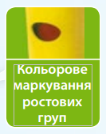 Кольорове маркування відповідно до ростових груп нанесене у вигляді кола близько 10 мм. Також на металевому каркасі за допомогою лазерного гравіювання нанесена шкала маркування ростових груп.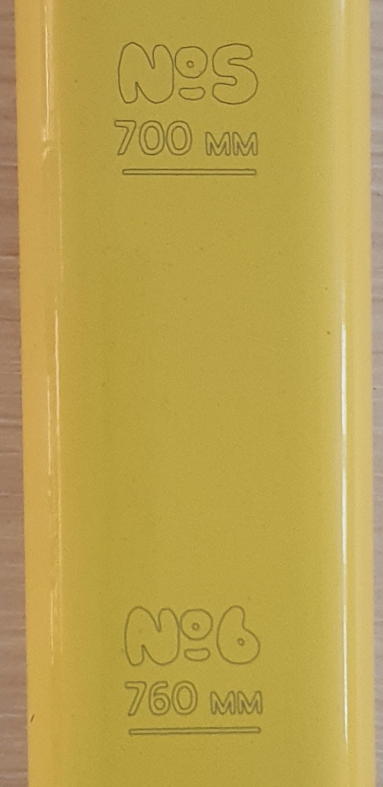 Колір каркасу: салатовий (RAL6018), сірий (RAL7035), жовтий (RAL1018).Колір HPL: бук, дуб молочний, жасмін, блакитний.Можливі комбінації кольору каркасу та HPL:- жовтий каркас - HPL бук, дуб молочний, жасмін, блакитний;- сірий каркас - HPL бук, дуб молочний;- салатовий каркас - HPL бук, дуб молочний.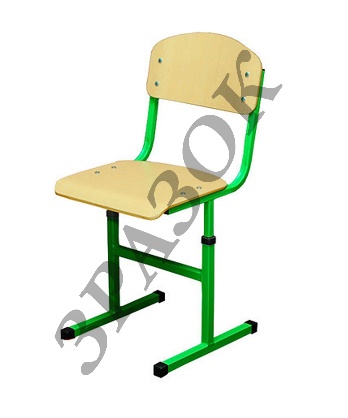 102 шт6Стіл учнівський 2-місний без полиці, регулюється на ростові групи № 4-6 Габаритні розміри: 1200х500х640-760 мм. Металеві частини стола учнівського виготовлені з квадратної труби 25х25х1,2 мм і 20х20х1,2 мм та мають захисне декоративне покриття – емаль порошкова. Регулювання висоти столу здійснюється за допомогою гвинтів по отворах каркасу і ніжки, між якими встановлена пластикова перехідна втулка. На торцях каркасу закріплені пластикові наконечники, які запобігають травмуванню учнів та пошкодженню підлоги. Стільниця із заокругленими кутами, виготовлена із ламінованої ДСП товщиною 18 мм, ПВХ - 1 мм, екран виготовлений з ламінованої ДСП товщиною 16 мм та оклеюється крайковою стрічкою ПВХ товщиною 0,5 мм.На нижній частині каркасу присутній отвір, через який проглядатиметься маркування ростових груп при регулюванні висоти столу. 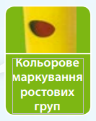 Кольорове маркування відповідно до ростових груп нанесене у вигляді кола близько 10 мм. Також на металевому каркасі за допомогою лазерного гравіювання нанесена шкала маркування ростових груп.Колір ДСП: бук, дуб молочний, сірий.Колір каркасу: салатовий (RAL6018), сірий (RAL7035), жовтий (RAL1018)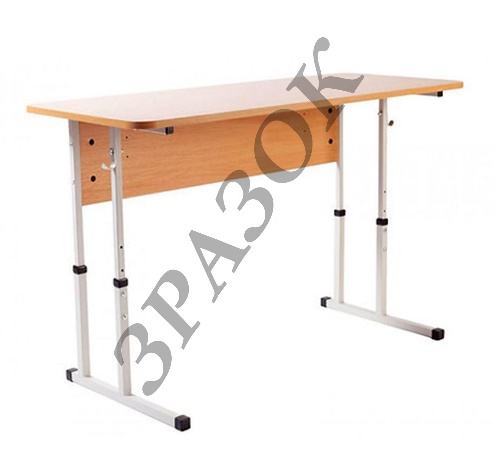 51 шт7Лава без спинки 3-місна, регульована по висоті, на плоскоовальній трубі, ростові групи №4-6Габаритні розміри: 1500х300х380-460 мм. Деревинні деталі лави виготовлені з ламінованої ДСП товщиною 18 мм. Крайки всіх деревинних елементів личкуються матеріалом для крайок – ПВХ 1,0 мм та 0,5 мм. Металеві частини лави виготовлені з плоскоовальних труб 50х30х1,2 мм, 38х20х1,2 мм та квадратної 20х20х1,2 мм, а також мають захисне декоративне покриття – емаль порошкова.Регулювання висоти лави здійснюється за допомогою гвинтів по отворах каркасу і ніжки, між якими встановлена пластикова перехідна втулка. На торцях каркасу закріплені пластикові наконечники, які запобігають травмуванню учнів та пошкодженню підлоги.На нижній частині каркасу присутній отвір, через який проглядатиметься маркування ростових груп при регулюванні висоти лави. 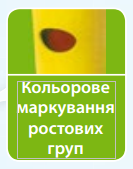 Кольорове маркування відповідно до ростових груп нанесене у вигляді кола близько 10 мм. Також на металевому каркасі за допомогою лазерного гравіювання нанесена шкала маркування ростових груп.Колір ДСП: лайм, синій, апельсинКолір каркаса: сірий (RAL7035)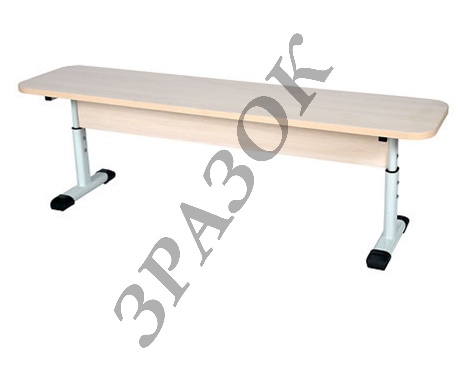 лайм 15 штсиній 15 штапельсин 10 шт8Комплект столів демонстраційних для кабінетів фізики та хімії (3 елементи)Складається з столу для кабінету фізики та хімії з шухлядами, столу для кабінетів фізики та хімії з розетками та столу-помічника для кабінетів фізики та хімії.Габаритні розміри: 3100х750х900 мм. Виготовлено із ламінованої ДСП товщиною 18 мм. Оклеєно крайковою стрічкою ПВХ товщиною 1 мм. Полиці виготовленаі з ламінованої ДСП товщиною 16 мм. Наявні три євро розетки без проводів. Фурнітура: єврогвинти, ручки меблеві хромовані.Колір ДСП: бук, дуб молочний.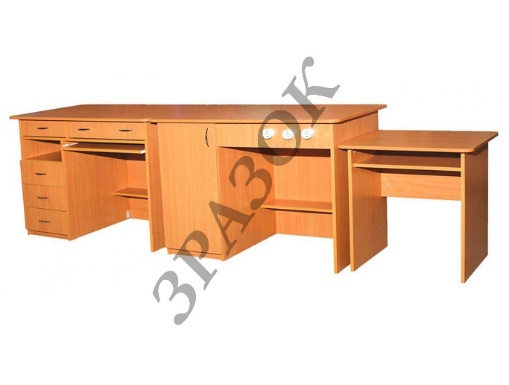 1 штПродавець:Директор_____________________М.П.Покупець:Школа І-ІІІ ступенів № 282Деснянського району міста Києвам. Київ, вул. Миколи Закревського, 65-аКод ЄДРПОУ  01488067Р/р ____________________________Банк ДКСУ  м. КиєвіМФО 820172Телефон/факс  (044)530-01-54Директор школи_________________  Олена НІКОЛАЄВАМ.П.№№НайменуванняОд. виміруКіль-кістьЦіна за одиницю, грн. без ПДВЦіна за одиницю, грн. з ПДВСума, грн. без ПДВ РАЗОМ без ПДВРАЗОМ без ПДВРАЗОМ без ПДВРАЗОМ без ПДВРАЗОМ без ПДВРАЗОМ без ПДВРАЗОМ без ПДВПДВ:ПДВ:ПДВ:ПДВ:ПДВ:ПДВ:ПДВ:РАЗОМ з ПДВРАЗОМ з ПДВРАЗОМ з ПДВРАЗОМ з ПДВРАЗОМ з ПДВРАЗОМ з ПДВРАЗОМ з ПДВПродавець:Директор_____________________М.П.Покупець:Школа І-ІІІ ступенів № 282Деснянського району міста Києвам. Київ, вул. Миколи Закревського, 65-аКод ЄДРПОУ  01488067Р/р ____________________________Банк ДКСУ  м. КиєвіМФО 820172Телефон/факс  (044)530-01-54Директор школи_________________ Олена НІКОЛАЄВАМ.П.